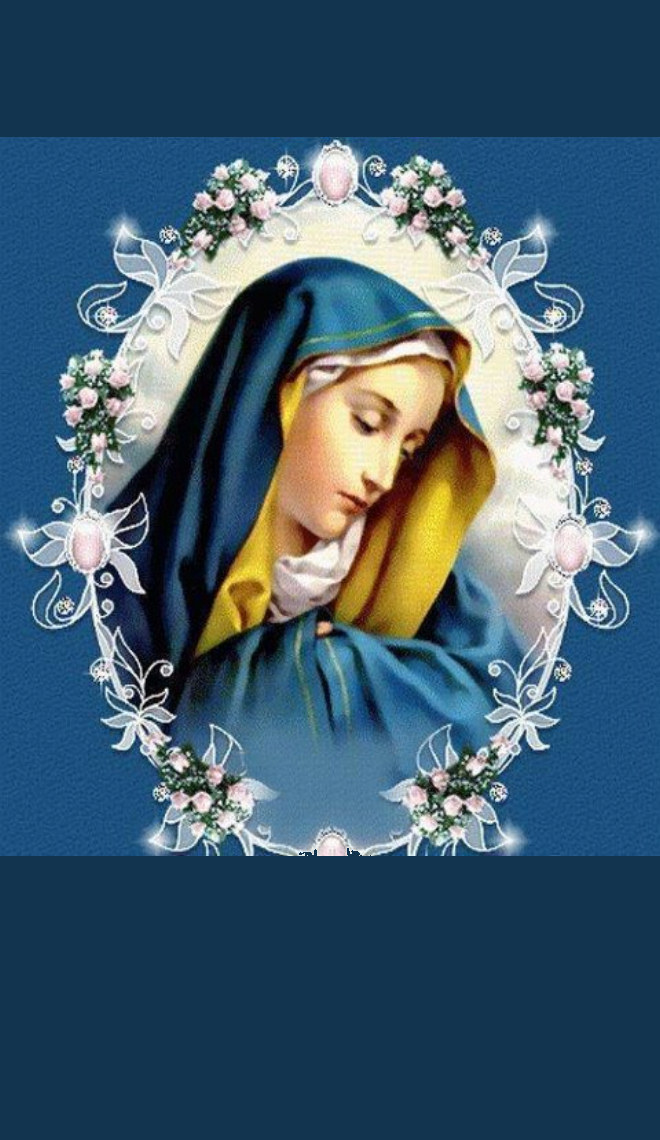 THÁNG 5/202401/05/2024 Thứ Tư Tuần V Phục Sinh Thánh Giuse ThợBÀI ĐỌC I: St 1, 26 - 2, 3"Hãy sinh sôi nảy nở cho nhiều đầy mặt đất, và thống trị nó".Trích sách Sáng Thế.Thiên Chúa phán: "Chúng ta hãy dựng nên con người theo hình ảnh giống như Ta, để chúng làm chủ cá biển, chim trời, dã thú khắp mặt đất, và tất cả loài bò sát di chuyển trên mặt đất". Vậy Thiên Chúa đã tạo thành con người giống hình ảnh Chúa. Người tạo thành con người giống hình ảnh Thiên Chúa. Người tạo thành họ có nam có nữ. Thiên Chúa chúc phúc cho họ và phán rằng: "Hãy sinh sôi nảy nở cho nhiều đầy mặt đất, và thống thị nó, hãy bá chủ cá biển, chim trời và toàn thể sinh vật di chuyển trên mặt đất". Thiên Chúa phán: "Đây Ta ban cho các ngươi làm thức ăn mọi thứ cây cỏ mang hạt giống trên mặt đất, và toàn thể thảo mộc sinh trái có hạt tuỳ theo giống. Ta ban mọi thứ cây cỏ xanh tươi làm thức ăn cho mọi dã thú trên mặt đất, chim trời và toàn thể sinh vật di chuyển trên mặt đất". Và đã xảy ra như vậy. Thiên Chúa thấy mọi sự Người đã làm rất tốt đẹp. Qua một buổi chiều và một buổi sáng: đó là ngày thứ sáu. Thế là trời đất và mọi vật trang điểm của chúng đã hoàn thành. Ngày thứ bảy, Thiên Chúa đã hoàn tất công việc Người đã làm. Và sau khi hoàn tất công việc Người đã làm, thì ngày thứ bảy Người nghỉ ngơi. Người chúc phúc và thánh hoá ngày thứ bảy, vì trong ngày đó Người nghỉ việc tạo thành. Đó là lời Chúa.2. Hoặc: Cl 3, 14-15. 17. 23-24"Tất cả những gì anh em thực hiện, anh em hãy thành tâm thực hiện như cho Thiên Chúa, chớ không phải cho người đời".Trích thư của Thánh Phaolô Tông đồ gửi tín hữu Côlôxê.Anh em thân mến, trên hết mọi sự, anh em hãy có đức yêu thương, đó là dây ràng buộc điều toàn thiện. Nguyện cho bình an của Chúa Kitô làm chủ trong lòng anh em, sự bình an mà anh em đã được kêu gọi tới để làm nên một thân thể. Anh em hãy cảm tạ Thiên Chúa. Và tất cả những gì anh em làm, trong lời nói cũng như trong hành động, tất cả mọi chuyện, anh em hãy làm vì danh Chúa Giêsu Kitô, nhờ Người mà tạ ơn Thiên Chúa Cha. Tất cả những gì anh em thực hiện, anh em hãy thành tâm thực hiện như cho Thiên Chúa, chứ không phải cho người đời; vì anh em biết rằng anh em sẽ lãnh nhận phần thưởng gia nghiệp do Thiên Chúa trao ban, nên anh em hãy phục vụ Chúa Kitô. Đó là lời Chúa.ĐÁP CA: Tv 89, 2. 3-4. 12-13. 14 và 16Đáp: Lạy Chúa, xin củng cố sự nghiệp tay chúng con làm ra (c. 17c).Hoặc đọc: Alleluia.1) Ôi Thiên Chúa, trước khi núi non sinh đẻ, trước khi địa cầu và vũ trụ nở ra, tự thuở này qua thuở kia, vẫn có Ngài. 2) Thực ngàn năm ở trước thiên nhan, tựa hồ như ngày hôm qua đã khuất, như một đêm thức giấc cầm canh. Chúa khiến con người trở về bụi đất, Ngài phán: "Hãy trở về gốc, hỡi con người". 3) Xin dạy chúng con biết đếm ngày giờ, để chúng con luyện được lòng trí khôn ngoan. Lạy Chúa, xin trở lại, chứ còn để tới bao giờ? Xin tỏ lòng xót thương tôi tớ của Ngài! 4) Xin cho chúng con sớm được no phỉ ân tình của Chúa, để chúng con được mừng rỡ hân hoan trọn đời sống chúng con. Xin cho các bầy tôi nhìn thấy sự nghiệp của Chúa, và cho con cháu họ được thấy vinh quang Ngài. ALLELUIA: Tv 67, 20Alleluia, alleluia! - Chúc tụng Chúa trong mọi ngày, Thiên Chúa là Đấng Cứu Độ chúng ta, Người vác lấy gánh nặng của chúng ta. - Alleluia.PHÚC ÂM: Mt 13, 54-58"Ông ta không phải là con bác phó mộc sao?"Tin Mừng Chúa Giêsu Kitô theo Thánh Matthêu.Khi ấy, Chúa Giêsu trở về quê nhà, giảng dạy dân chúng trong hội đường, họ bỡ ngỡ và nói rằng: "Bởi đâu ông này khôn ngoan và tài giỏi như thế? Ông không phải là con bác thợ mộc ư? Mẹ ông không phải là bà Maria? và Giacôbê, Giuse, Simon và Giuđa không phải là anh em của ông sao? Và tất cả chị em của ông không phải ở nơi chúng ta đó sao? Vậy bởi đâu ông được mọi điều ấy như thế?" Và họ lấy làm gai chướng về Người. Nhưng Chúa Giêsu nói với họ: "Không có tiên tri nào được vinh dự nơi quê hương và nơi nhà mình". Và Người không làm nhiều phép lạ tại đó, vì họ cứng lòng tin. Đó là lời Chúa.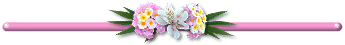 * Khi có ai hỏi, thánh Francis de Sales, một vị đại thánh, thường bỏ dở dang bức thư với một chữ đang viết nửa chừng để trả lời cho họ. (Thánh Gioan Vianney)* Khi bị trở tính và cô quạnh trong nỗi ngao ngán, chán chường với cuộc sống và bực dọc với bản thân, tôi đã nhẫn nại để tiếp tục sống giữa những khó khăn… và lập tức sau đó, Chúa lại ban cho linh hồn tôi niềm an ủi và thanh thản trong hoan lạc và vững tin. (Chân phúc Julian Norwich)02/05/2024 Thứ Năm Tuần V Phục Sinh BÀI ĐỌC I: Cv 15, 7-21"Tôi xét là không nên làm khó dễ các người dân ngoại trở về với Thiên Chúa".Trích sách Tông đồ Công vụ.Trong những ngày ấy, khi đã cứu xét kỹ càng, Phêrô đứng lên nói: "Hỡi anh em, anh em biết rằng từ những ngày đầu, Thiên Chúa đã chọn tôi để dân ngoại được nghe lời Phúc Âm do miệng tôi và tin. Thiên Chúa đã thấu biết các tâm hồn và đã minh chứng bằng cách ban Thánh Thần cho họ, như đã ban cho chúng ta; Người không phân biệt chúng ta với họ, vì dùng đức tin thanh tẩy tâm hồn họ. Vậy giờ đây sao anh em thách thức Thiên Chúa khi anh em đặt lên cổ các môn đồ cái ách mà cả tổ phụ chúng ta lẫn chúng ta không sao mang nổi? Nhưng chúng ta tin rằng nhờ ơn của Chúa Giêsu Kitô mà chúng ta được cứu độ cùng một thể thức như họ". Tất cả đám đông đều im lặng, rồi họ nghe Barnaba và Phaolô kể lại bao nhiêu phép lạ, và việc kỳ diệu Thiên Chúa đã nhờ các ngài mà thực hiện giữa các dân ngoại. Khi hai ngài dứt lời, Giacôbê lên tiếng nói rằng: "Hỡi anh em, hãy nghe tôi. Simon đã thuật lại cách thức Thiên Chúa trước tiên đã thương chọn cho danh Người một dân giữa chư dân. Lời các tiên tri cũng phù hợp như vậy, như đã chép rằng: 'Sau đó Ta sẽ trở lại và tái thiết lều của Đavít đã sụp đổ. Ta sẽ tu bổ những chỗ hư hại và sẽ dựng nó lên, để các kẻ còn lại và tất cả dân ngoại kêu cầu danh Ta, sẽ tìm kiếm Chúa. Chúa phán và thực hành các việc đó. Từ đời đời Chúa biết các việc Chúa làm'. Vì vậy, tôi xét là không nên làm khó dễ các người dân ngoại trở về với Thiên Chúa, nhưng truyền cho họ kiêng những ô uế của tượng thần, đừng gian dâm, và kiêng thịt các con vật chết ngạt và kiêng máu. Vì chưng từ thời xưa người ta đã rao giảng Môsê trong mỗi thành, họ đọc sách của người mọi ngày Sabbat trong các hội đường". Đó là lời Chúa.ĐÁP CA: Tv 95, 1-2a. 2b-3. 10Đáp: Hãy tường thuật phép lạ Chúa giữa chư dân (c. 3).Hoặc đọc: Alleluia.1) Hãy ca mừng Chúa bài ca mới, hãy ca mừng Chúa đi, toàn thể địa cầu! Hãy ca mừng Chúa, hãy chúc tụng danh Người. 2) Ngày ngày hãy loan truyền ơn Người cứu độ. Hãy tường thuật vinh quang Chúa giữa chư dân và phép lạ Người ở nơi vạn quốc. 3) Người giữ vững địa cầu cho nó khỏi lung lay; Người cai quản chư dân theo đường đoan chính. ALLELUIA: Ga 16, 17 và 13Alleluia, alleluia! - Chúa phán: "Thầy sẽ sai Thần Chân Lý đến, Người sẽ dạy các con biết tất cả sự thật". - Alleluia.PHÚC ÂM: Ga 15, 9-11"Các con hãy ở trong tình yêu của Thầy, để niềm vui của các con được trọn vẹn". Tin Mừng Chúa Giêsu Kitô theo Thánh Gioan.Khi ấy, Chúa Giêsu phán cùng các môn đệ rằng: "Như Cha đã yêu mến Thầy, Thầy cũng yêu mến các con. Hãy ở lại trong tình yêu của Thầy. Nếu các con tuân giữ lệnh Thầy truyền, các con sẽ ở trong tình yêu của Thầy, cũng như Thầy đã giữ lệnh truyền của Cha Thầy, nên Thầy ở lại trong tình yêu của Người. Thầy nói với các con điều đó, để niềm vui của Thầy ở trong các con, và niềm vui của các con được trọn vẹn". Đó là lời Chúa.* Nổi giận thì dễ hơn là kiềm chế; dọa nạt một đứa trẻ thì dễ hơn là thuyết phục nó. Anh em hãy bền tâm hãm dẹp thói bất nhẫn và kiêu căng của chính mình hơn là sửa dạy cho những đứa trẻ. (Thánh Gioan Bosco)03/05/2024Thứ Sáu Tuần V Phục Sinh Philípphê Và Giacôbê, Tông ĐồBÀI ĐỌC I: 1 Cr 15, 1-8"Chúa hiện ra với Giacôbê, rồi với tất cả các Tông đồ".Trích thư thứ nhất của Thánh Phaolô Tông đồ gửi tín hữu Côrintô. Anh em thân mến, tôi xin nhắc lại cho anh em Tin Mừng mà tôi đã rao giảng cho anh em, và anh em đã lãnh nhận và đang tin theo, nhờ đó anh em được cứu độ, nếu anh em tuân giữ lời lẽ tôi đã rao giảng cho anh em, bằng không anh em đã tin cách vô ích. Tôi đã rao truyền cho anh em trước tiên điều mà chính tôi đã nhận lãnh: đó là Đức Kitô đã chết vì tội lỗi chúng ta, đúng theo như lời Thánh Kinh. Người được mai táng và ngày thứ ba Người đã sống lại đúng theo như lời Thánh Kinh. Người đã hiện ra với ông Kêpha, rồi sau với mười một vị. Sau đó, Người đã hiện ra với hơn năm trăm anh em trong một lúc; nhiều người trong số anh em đó hãy còn sống tới nay, nhưng có vài người đã chết. Thế rồi Người hiện ra với Giacôbê, rồi với tất cả các Tông đồ. Sau cùng, Người cũng hiện ra với chính tôi như với đứa con đẻ non. Đó là lời Chúa.ĐÁP CA: Tv 18, 2-3. 4-5Đáp: Tiếng chúng đã vang cùng trái đất (c. 5a).Hoặc đọc: Alleluia.1) Trời xanh tường thuật vinh quang Thiên Chúa, thanh không kể ra sự nghiệp tay Người. Ngày này nhắc nhủ cho ngày khác, đêm này truyền tụng cho đêm kia. 2) Đây không phải lời cũng không phải tiếng, mà âm thanh chúng không thể lọt tai. Nhưng tiếng chúng đã vang cùng trái đất, và lời chúng truyền ra khắp cõi địa cầu. ALLELUIA: Ga 14, 6b và 9cAlleluia, alleluia! - Chúa phán: "Thầy là đường, là sự thật và là sự sống. Hỡi Philipphê, ai thấy Thầy là xem thấy Cha Thầy". - Alleluia.PHÚC ÂM: Ga 14, 6-14"Nếu điều gì các con nhân danh Thầy mà xin, Thầy sẽ làm cho".Tin Mừng Chúa Giêsu Kitô theo Thánh Gioan.Khi ấy, Chúa Giêsu phán cùng Tôma rằng: "Thầy là đường, là sự thật và là sự sống. Không ai đến được với Cha mà không qua Thầy. Nếu các con biết Thầy, thì cũng biết Cha Thầy. Ngay từ bây giờ, các con biết và đã xem thấy Người". Philipphê thưa: "Lạy Thầy, xin tỏ cho chúng con xem thấy Cha và như thế là đủ cho chúng con". Chúa Giêsu nói cùng ông rằng: "Thầy ở với các con bấy lâu rồi, thế mà con chưa biết Thầy ư? Philipphê, ai thấy Thầy là xem thấy Cha. Sao con lại nói: 'Xin tỏ cho chúng con xem thấy Cha?' Con không tin Thầy ở trong Cha, và Cha ở trong Thầy ư? Những điều Thầy nói với các con, không phải tự mình mà nói, nhưng chính Cha ở trong Thầy, Ngài làm mọi việc. Các con hãy tin rằng Thầy ở trong Cha, và Cha ở trong Thầy. Ít ra các con hãy tin vì các việc Thầy đã làm. Thật, Thầy bảo thật các con: Ai tin vào Thầy, người ấy sẽ làm được những việc Thầy đã làm. Người ấy còn làm được những việc lớn lao hơn, vì Thầy về với Cha. Và điều gì các con nhân danh Thầy mà xin Cha, Thầy sẽ làm, để Cha được vinh hiển trong Con. Nếu điều gì các con nhân danh Thầy mà xin cùng Thầy, Thầy sẽ làm cho". Đó là lời Chúa. ** Ma quỉ sợ hãi linh hồn nào kết hợp với Thiên Chúa, bởi vì linh hồn ấy chính là nơi Thiên Chúa ngự. (Thánh Gioan Thánh Giá)04/05/2024 Thứ Bảy Tuần V Phục Sinh BÀI ĐỌC I: Cv 16, 1-10"Xin đi sang Macêđonia mà cứu giúp chúng tôi".Trích sách Tông đồ Công vụ.Trong những ngày ấy, Phaolô đến Đerbê và Lystra. Ở đó có một môn đồ tên là Timôthêô, con của một bà Do-thái đã tin đạo, còn cha là người dân ngoại. Các anh em ở Lystra và Icôniô chứng nhận anh là người tốt. Phaolô muốn anh đi theo mình, vì nể người Do-thái ở trong vùng ấy, nên Phaolô đã đem anh đi cắt bì, vì mọi người biết cha anh là người dân ngoại. Khi hai ngài đi ngang qua các thành phố, hai ngài truyền lại cho họ tuân giữ những giáo lý do các tông đồ và kỳ lão tại Giêrusalem đã quyết định. Nhờ vậy, các giáo đoàn được vững mạnh trong đức tin và mỗi ngày càng tăng thêm đông số. Các ngài đi qua Phrygia và vùng Galatia, vì Thánh Thần ngăn cản không cho rao giảng lời Chúa tại Tiểu Á. Khi đến Mysia, các ngài tìm cách đi Bithynia; nhưng Thánh Thần của Chúa Giêsu không cho phép. Vậy các ngài đi sang Mysia, xuống Trôa, và ban đêm Phaolô được thị kiến thấy một người Macêđô đứng đó và van xin ngài rằng: "Xin đi sang Macêđônia mà cứu giúp chúng tôi". Vừa thấy vậy, chúng tôi liền tìm cách đi sang Macêđônia, tin chắc rằng Thiên Chúa đã kêu gọi chúng tôi rao giảng Tin Mừng cho họ. Đó là lời Chúa.ĐÁP CA: Tv 99, 2. 3. 5Đáp: Toàn thể địa cầu, hãy reo mừng Chúa! (c. 2a)Hoặc đọc: Alleluia.1) Toàn thể địa cầu, hãy reo mừng Chúa! Hãy phụng sự Chúa với niềm vui vẻ; hãy vào trước thiên nhan với lòng hân hoan khoái trá. 2) Hãy biết rằng Chúa là Thiên Chúa, chính Người đã tạo tác thân ta, và ta thuộc quyền sở hữu của Người. 3) Vì Thiên Chúa, Người thiện hảo, lòng từ bi Người tồn tại muôn đời, và lòng trung tín còn tới muôn muôn thế hệ. ALLELUIA: Ga 14, 16Alleluia, alleluia! - Thầy sẽ xin Chúa Cha và Người sẽ ban cho các con một Đấng Phù Trợ khác, để ở cùng các con luôn mãi. - Alleluia.PHÚC ÂM: Ga 15, 18-21"Các con không thuộc về thế gian, vì chính Thầy đã chọn các con khỏi thế gian".Tin Mừng Chúa Giêsu Kitô theo Thánh Gioan.Khi ấy, Chúa Giêsu phán cùng các môn đệ rằng: "Nếu thế gian ghét các con, các con hãy biết rằng họ đã ghét Thầy trước. Nếu các con thuộc về thế gian, thế gian sẽ yêu những gì thuộc về nó, nhưng các con không thuộc về thế gian, vì chính Thầy đã chọn các con khỏi thế gian, nên thế gian ghét các con. Các con hãy nhớ lại lời Thầy đã nói với các con: Tôi tớ không trọng hơn chủ. Nếu họ đã bắt Thầy, thì họ cũng sẽ bắt bớ các con; nếu họ tuân giữ lời Thầy, thì họ cũng tuân giữ lời các con. Tại vì danh Thầy mà họ sẽ làm cho các con tất cả những điều đó, bởi vì họ không biết Đấng đã sai Thầy". Đó là lời Chúa.* Tâm trí của con… phải đầy tràn tình yêu Thiên Chúa, và quên lãng bản thân con. Nó phải đầy tràn sự chiêm niệm và niềm vui về mối phúc thật của Cha, cảm thương và buồn đau với những nỗi khổ của Cha, vui mừng vì những niềm vui của Cha…. Nó phải là một tâm trí đầy tràn tình yêu đồng loại vì Cha, bởi Cha yêu thương mọi người như một hiền phụ yêu thương con cái. Nó phải đầy tràn niềm khát khao những của thiêng liêng và vật chất dành cho mọi người vì Cha. Nó phải là một tâm trí tự do, tĩnh lặng và bình an…. Đừng để nó bị quấy động vì những thứ tủn mủn. Hãy vứt bỏ những chuyện lặt vặt và cố sống như trên cõi cao sang, không phải vì kiêu căng, nhưng vì tình yêu. (Đấng đáng kính Charles de Foucauld)06/05/2024 Chúa Nhật Tuần VI Phục Sinh BÀI ĐỌC I: Cv 10, 25-26. 34-35. 44-48"Ơn Thánh Thần cũng đã tuôn đổ xuống trên các dân tộc".Trích sách Tông đồ Công vụ.Xảy ra là khi Phêrô vừa vào nhà, thì Cornêliô ra đón ngài, và sấp mình dưới chân ngài mà lạy. Phêrô liền đỡ ông dậy và nói rằng: "Xin ông chỗi dậy, vì chính tôi cũng chỉ là người". Phêrô lên tiếng nói rằng: "Quả thật, tôi nghiệm biết rằng Thiên Chúa không thiên tư tây vị, nhưng ở bất cứ xứ nào, ai kính sợ Người và thực hành sự công chính, đều được Người đón nhận!" Phêrô đang nói các lời đó, thì Thánh Thần đã ngự xuống trên mọi kẻ đang nghe lời. Các tín hữu đã chịu cắt bì, những người đã đến cùng Phêrô, đều sửng sốt, khi thấy ơn Thánh Thần cũng đã tuôn đổ xuống trên các dân tộc; vả lại họ nghe các người ấy nói nhiều thứ tiếng và ngợi khen Thiên Chúa. Bấy giờ Phêrô lên tiếng nói rằng: "Ai có thể ngăn cản ta lấy nước mà rửa cho những kẻ này, khi họ đã nhận lãnh Thánh Thần như chúng ta?" Và ngài truyền rửa tội cho họ nhân danh Chúa Giêsu Kitô. Bấy giờ họ xin ngài ở lại với họ ít ngày. Đó là lời Chúa.ĐÁP CA: Tv 97, 1. 2-3ab. 3cd-4Đáp: Chúa đã công bố ơn cứu độ của Người trước mặt chư dân (x. c. 2b).Hoặc đọc: Alleluia.1) Hãy ca mừng Chúa một bài ca mới, vì Người đã làm nên những điều huyền diệu. Tay hữu Người đã tạo cho Người cuộc chiến thắng, cùng với cánh tay thánh thiện của Người. 2) Chúa đã công bố ơn cứu độ của Người, trước mặt chư dân, Người tỏ rõ đức công minh. Người đã nhớ lại lòng nhân hậu và trung thành để sủng ái nhà Israel. 3) Khắp nơi bờ cõi địa cầu đã nhìn thấy ơn cứu độ của Thiên Chúa chúng ta. Toàn thể địa cầu hãy reo mừng Chúa, hãy hoan hỉ, mừng vui và đàn ca. BÀI ĐỌC II: 1 Ga 4, 7-10"Thiên Chúa là Tình Yêu".Trích thư thứ nhất của Thánh Gioan Tông đồ.Các con thân mến, chúng ta phải thương yêu nhau, vì tình yêu bởi Thiên Chúa mà ra. Vì lẽ hễ ai thương yêu, thì đã sinh bởi Thiên Chúa, và nhận biết Thiên Chúa. Còn ai không yêu thương, thì không biết Thiên Chúa, vì Thiên Chúa là Tình Yêu. Điều này biểu lộ tình yêu của Thiên Chúa đối với chúng ta là Thiên Chúa chúng ta đã sai Con Một Người đến trong thế gian, để nhờ Ngài mà chúng ta được sống. Tình yêu ấy là thế này: Không phải chúng ta đã yêu mến Thiên Chúa, nhưng chính Người đã thương yêu chúng ta trước, và đã sai Con Một Người đến hy sinh, đền thay vì tội lỗi chúng ta". Đó là lời Chúa.ALLELUIA: Ga 14, 23Alleluia, alleluia! - Chúa phán: "Nếu ai yêu mến Thầy, thì sẽ giữ lời Thầy, và Cha Thầy sẽ yêu mến người ấy, và Chúng Ta sẽ đến và ở trong người ấy". - Alleluia.PHÚC ÂM: Ga 15, 9-17"Không có tình yêu nào lớn hơn tình yêu của người thí mạng vì bạn hữu mình".Tin Mừng Chúa Giêsu Kitô theo Thánh Gioan.Khi ấy, Chúa Giêsu phán cùng các môn đệ rằng: "Như Cha đã yêu mến Thầy, Thầy cũng yêu mến các con. Hãy ở lại trong tình yêu của Thầy. Nếu các con tuân lệnh Thầy truyền, các con sẽ ở trong tình yêu của Thầy, cũng như Thầy đã giữ lệnh truyền của Cha Thầy, nên Thầy ở lại trong tình yêu của Người. Thầy nói với các con điều đó để niềm vui của Thầy ở trong các con, và niềm vui của các con được trọn vẹn. Đây là lệnh truyền của Thầy: Các con hãy yêu mến nhau, như Thầy đã yêu mến các con. Không có tình yêu nào lớn hơn tình yêu của người thí mạng vì bạn hữu mình. Các con là bạn hữu của Thầy, nếu các con thi hành những điều Thầy truyền. Thầy không còn gọi các con là tôi tớ, vì tôi tớ không biết việc chủ làm; Thầy gọi các con là bạn hữu, vì tất cả những gì Thầy đã nghe biết nơi Cha Thầy, thì Thầy đã cho các con biết. Không phải các con đã chọn Thầy, nhưng chính Thầy đã chọn các con, và đã cắt đặt để các con đi và mang lại hoa trái, và để hoa trái các con tồn tại, để những gì các con xin Cha nhân danh Thầy, Người sẽ ban cho các con. Thầy truyền cho các con điều này là các con hãy yêu mến nhau". Đó là lời Chúa.Lời Hay Ý Đẹp:* Anh em hãy đọc hiểu những lời Thánh Kinh bằng hành động; đừng ham hố ngôn từ rồi hợm mình vì những ý tưởng lý thuyết suông.Các công việc là điều cần thiết và được Thiên Chúa minh nhiên an định, nhưng chúng ta nên dứt bỏ các công việc không hợp giờ giấc và dành ưu tiên cho việc cầu nguyện, nhất là nên dứt bỏ những công việc đòi hỏi chi tiêu quá đáng hoặc sinh được quá nhiều của cải dư thừa. Ai biết vì Chúa mà tự hạn chế và loại bỏ những của cải dư thừa của họ bao nhiêu, người ấy càng giữ tâm trí khỏi bị xao lãng bấy nhiêu… để dành chỗ cho việc cầu nguyện tinh tuyền và chứng tỏ một niềm tin chân thành nơi Chúa Kitô. Còn ai vì kém đức tin hoặc vì một yếu đuối nào khác mà không làm được điều ấy, thì ít nhất cũng hãy thừa nhận thực trạng, tố cáo sự ấu trĩ của mình, và hãy hết sức vươn lên. (Thánh Mark khổ tu)06/05/2024 Thứ Hai Tuần VI Phục Sinh BÀI ĐỌC I: Cv 16, 11-15"Chúa đã mở lòng cho bà chú ý nghe những lời Phaolô giảng dạy".Trích sách Tông đồ Công vụ.Chúng tôi xuống tàu tại Trôa và đi thẳng đến Samôthra, và hôm sau đến Nêapôli; rồi từ đó đi Philippê là thành thứ nhất vùng Macêđônia, và là xứ thuộc địa. Chúng tôi lưu lại thành này một ít ngày. Đến ngày Sabbat, chúng tôi đi ra ngoài cửa thành đến bờ sông, chỗ người ta thường hợp nhau đọc kinh. Chúng tôi ngồi xuống giảng cho những phụ nữ đang tề tựu ở đó. Bấy giờ có một bà tên là Lyđia, buôn vải gấm, quê ở Thyatira, có lòng thờ Chúa, cũng ngồi nghe; Chúa đã mở lòng cho bà chú ý nghe các điều Phaolô giảng dạy. Sau khi chịu phép rửa tội làm một với gia đình, bà nài xin rằng: "Nếu các ngài xét thấy tôi đã nên tín đồ của Chúa, thì xin đến ngụ tại nhà tôi". Bà nài ép chúng tôi. Đó là lời Chúa.ĐÁP CA: Tv 149, 1-2. 3-4. 5 và 6a và 9bĐáp: Chúa yêu thương dân Người (c. 4a).Hoặc đọc: Alleluia.1) Hãy ca mừng Chúa một bài ca mới, hãy vang lên lời khen ngợi trong công hội các tín đồ. Israel hãy mừng vui vì Đấng tạo tác bản thân, con cái Sion hãy hân hoan vì vua của họ. 2) Họ hãy hoà nhạc để ngợi khen Người, hãy hát mừng Người với cây đàn cầm, với trống con: bởi vì Chúa yêu thương dân Người, và ban cho kẻ khiêm nhường chiến thắng vẻ vang. 2) Họ hãy hoà nhạc để ngợi khen Người, hãy hát mừng Người với cây đàn cầm, với trống con: bởi vì Chúa yêu thương dân Người, và ban cho kẻ khiêm nhường chiến thắng vẻ vang. 3) Các tín đồ hãy mừng rỡ trong vinh quang, hãy hoan hỉ trong những nơi khu phố. Miệng họ hãy reo lên lời hoan hô Thiên Chúa. Đó là vinh quang cho mọi tín đồ của Chúa. ALLELUIA: Ga 14, 13Alleluia, alleluia! - Chúa phán: "Thầy sẽ không bỏ các con mồ côi: Thầy sẽ đến với các con và lòng các con sẽ vui mừng". - Alleluia.PHÚC ÂM: Ga 15, 26 _ 16, 4 "Thần Chân lý sẽ làm chứng về Thầy".Tin Mừng Chúa Giêsu Kitô theo Thánh Gioan.Khi ấy, Chúa Giêsu phán cùng các môn đệ rằng: "Khi Đấng Phù Trợ đến, Đấng Thầy sẽ từ nơi Cha Thầy sai đến với các con, Người là Thần Chân lý bởi Cha mà ra, Người sẽ làm chứng về Thầy. Và các con cũng sẽ làm chứng, vì các con đã ở với Thầy từ ban đầu. Thầy đã nói với các con điều đó để các con khỏi vấp ngã. Người ta sẽ loại các con ra khỏi hội đường. Đã đến giờ kẻ giết các con tưởng làm thế là phụng sự Thiên Chúa. Họ sẽ làm những điều đó cho các con, vì họ không biết Cha, cũng không biết Thầy. Nhưng Thầy đã nói với các con như vậy, để khi đến giờ của họ, các con nhớ lại là Thầy đã bảo các con". Đó là lời Chúa.Lời Hay Ý Đẹp:* Tôi vẫn luôn mãn nguyện với nơi này… Nhờ ơn Chúa thương, tôi chẳng thà được làm kẻ rốt bét trong dòng Thương Khó còn hơn được làm vua và thừa kế đất nước này. (Thánh Gabriel Possenti)07/05/2024 Thứ Ba Tuần VI Phục Sinh BÀI ĐỌC I: Cv 16, 22-34"Anh hãy tin vào Chúa Giêsu, thì anh và cả nhà anh sẽ được cứu thoát".Trích sách Tông đồ Công vụ.Trong những ngày ấy, dân thành Philipphê xúm lại chống đối Phaolô và Sila; các nhà chức trách cho người xé áo choàng các ngài, và ra lệnh đánh đòn. Khi đã đánh các ngài nhừ tử, họ cho tống ngục, và truyền cho viên canh ngục canh giữ cẩn thận. Được lệnh như thế, viên cai ngục giam các ngài vào ngục sâu nhất, và còng chân các ngài lại. Đến nửa đêm, Phaolô và Sila cầu nguyện ca tụng Thiên Chúa; các tù nhân đều lắng nghe các ngài. Bỗng xảy ra một cuộc động đất lớn, làm rung chuyển cả nền móng ngục thất. Tức khắc mọi cửa đều mở tung, và xiềng xích mọi tù nhân đều rơi xuống. Viên cai ngục giật mình thức dậy, thấy các cửa ngục mở tung, thì rút gươm toan tự vẫn, vì tưởng những người bị xiềng đã tẩu thoát. Nhưng Phaolô kêu lớn tiếng rằng: "Anh chớ hại mình, vì chúng tôi còn tất cả ở đây". Viên cai ngục gọi lấy đèn, rồi chạy vào tù, và run rẩy sấp mình dưới chân Phaolô và Sila; đoạn dẫn hai ngài ra ngoài và nói: "Thưa các ngài, tôi phải làm gì để được cứu thoát?" Hai ngài đáp: "Hãy tin vào Chúa Giêsu, thì anh và cả nhà anh sẽ được cứu độ". Hai ngài giảng dạy lời Chúa cho anh và mọi người trong nhà. Ngay lúc đó, giữa ban đêm, viên cai ngục đem hai ngài đi, rửa vết thương, và lập tức anh ta được chịu phép rửa cùng với tất cả người nhà. Rồi anh đưa hai ngài lên nhà, dọn bàn ăn. Anh và cả nhà vui mừng vì đã tin Thiên Chúa. Đó là lời Chúa.ĐÁP CA: Tv 137, 1-2a. 2bc-3. 7c-8Đáp: Lạy Chúa, tay hữu Chúa khiến con được sống an lành (c. 7c).Hoặc đọc: Alleluia.1) Lạy Chúa, con sẽ ca tụng Chúa hết lòng, vì Chúa đã nghe lời miệng con xin; trước mặt các thiên thần, con đàn ca mừng Chúa, con sấp mình thờ lạy bên thánh điện Ngài. 2) Và con sẽ ca tụng uy danh Chúa, vì lòng nhân hậu và trung thành của Chúa. Khi con kêu cầu, Chúa đã nhậm lời con, Chúa đã ban cho tâm hồn con nhiều sức mạnh. 3) Tay hữu Chúa khiến con được sống an lành. Chúa sẽ hoàn tất cho con những điều đã khởi sự, lạy Chúa, lòng nhân hậu Chúa tồn tại muôn đời, xin đừng bỏ rơi công cuộc tay Ngài. ALLELUIA: Ga 14, 26Alleluia, alleluia! - Thánh Thần sẽ dạy các con mọi điều; và sẽ nhắc nhở cho các con tất cả những gì Thầy đã nói với các con. - Alleluia.PHÚC ÂM: Ga 16, 5b-11"Nếu Thầy không đi, thì Đấng Phù Trợ sẽ không đến với các con". Tin Mừng Chúa Giêsu Kitô theo Thánh Gioan.Khi ấy, Chúa Giêsu phán cùng các môn đệ rằng: "Bây giờ Thầy về với Đấng đã sai Thầy, mà các con không ai hỏi Thầy: Thầy đi đâu? Nhưng vì Thầy đã nói với các con điều đó, nên lòng các con tràn ngập u sầu. Dầu vậy Thầy phải nói sự thật cho các con: Thầy đi thì ích lợi cho các con, vì nếu Thầy không đi, thì Đấng Phù Trợ sẽ không đến với các con, nhưng nếu Thầy ra đi, Thầy sẽ sai Người đến với các con. Khi Người đến, Người sẽ tố cáo thế gian về tội lỗi, về sự công chính và về án phạt. Về tội lỗi vì họ đã không tin vào Thầy. Về sự công chính, vì Thầy về cùng Cha, và các con sẽ không còn thấy Thầy. Về án phạt, vì thủ lãnh thế gian này đã bị xét xử". Đó là lời Chúa.08/05/2024 Thứ Tư Tuần VI Phục Sinh BÀI ĐỌC I: Cv 17, 15. 22 - 18,1"Đấng quý vị thờ mà không nhận biết, thì tôi xin loan báo Người cho quý vị".Trích sách Tông đồ Công vụ.Trong những ngày ấy, nhừng người tháp tùng Phaolô, dẫn đưa ngài cho đến Athêna; và khi đã nhận lệnh ngài truyền cho Sila và Timôthêu đến gặp ngài lập tức, họ liền ra đi. Bấy giờ Phaolô đứng giữa đồi Arêôpagô mà nói: "Kính thưa quý vị người Athêna, tôi nhận thấy quý vị rất sùng tín về mọi mặt. Vì khi đi ngang qua, nhìn các tượng thần của quý vị, tôi cũng thấy một bàn thờ có ghi chữ: "Kính Thần vô danh". Vậy Đấng quý vị thờ mà không nhận biết, thì tôi xin loan báo Người cho quý vị. Thiên Chúa, Đấng đã tác tạo vũ trụ và vạn vật trong vũ trụ, Người là Chúa trời đất, nên không ngự nơi đền thờ do tay người phàm làm ra. Người cũng không cần bàn tay người phàm phụng sự như thể thiếu thốn điều gì, vì chính Người ban cho mọi người sự sống, hơi thở và hết mọi sự. Người đã làm cho toàn thể loài người từ một nguyên tổ lan tràn khắp mặt đất. Người phân định thời hạn rõ rệt và biên giới chỗ họ ở, để họ tìm thấy Thiên Chúa nếu họ cố gắng dò dẫm tìm gặp Người, vì thật ra Người không ở xa mỗi người chúng ta. Vì chưng ta sống, ta cử động và ta hiện hữu trong Người, như có mấy thi sĩ của quý vị đã nói: "Chúng ta thuộc tông giống Người". Vậy bởi chúng ta là dòng giống của Thiên Chúa, chúng ta không được nghĩ rằng Thần Linh giống như vàng, hoặc bạc, hay đá do nghệ thuật chạm trổ và suy tưởng của con người làm ra. Thiên Chúa không chấp những thời gian mê muội đó, nay Người loan báo cho nhân loại nhận biết để mọi người khắp nơi ăn năn hối cải, vì Người đã quy định ngày Người sẽ xét xử vũ trụ cách công minh, do Đấng Người đã chỉ định và cho Đấng ấy từ cõi chết sống lại để mọi người tin". Khi họ nghe nói kẻ chết sống lại, thì có kẻ nhạo cười, có người lại nói rằng: "Để khi khác, chúng tôi sẽ nghe ông nói lại về điều đó". Thế là Phaolô bỏ họ ra đi. Nhưng cũng có vài người theo và tin ngài, trong số đó có Điônysiô nhân viên thuộc Arêôpagô, một phụ nữ tên Đamari và mấy người khác nữa. Sau đó, Phaolô rời Athêna đi Côrintô. Đó là lời Chúa.ĐÁP CA: Tv 148, 1-2. 11-12ab. 12c-14a. 14bcdĐáp: Trời đất đầy vinh quang của Chúa.Hoặc đọc: Alleluia.1) Hãy ca tụng Chúa từ muôn cõi trời, hãy ca tụng Người trên nơi cao thẳm. Các thiên thần Chúa, hãy ca tụng Người đi, ca tụng Người đi, hỡi các đạo thiên binh. 2) Quân vương địa cầu và tất cả chư dân, quan chức và các vị chính quyền trên cõi đất, các thanh niên và cả những cô gái tân, những ông cụ già với đoàn con trẻ. 3) Họ hãy ca tụng danh Chúa, vì danh Người siêu phàm, độc nhất, oai nghiêm. Người tràn lan trên trời dưới đất, và Người nâng cao quyền thế dân Người. 4) Dân Người là đề tài ca tụng cho mọi tín hữu, cho hết thảy con cái Israel, dân tộc sống gần gũi với Người. ALLELUIA: Ga 16, 7 và 13Alleluia, alleluia! - Chúa phán: "Thầy sẽ sai Thần Chân Lý đến, Người sẽ dạy các con biết tất cả sự thật". - Alleluia.PHÚC ÂM: Ga 16, 12-15"Thần Chân lý sẽ dạy các con biết tất cả sự thật".Tin Mừng Chúa Giêsu Kitô theo Thánh Gioan.Khi ấy, Chúa Giêsu phán cùng các môn đệ rằng: "Thầy còn nhiều điều phải nói với các con, nhưng bây giờ các con không thể lĩnh hội được. Khi Thần Chân lý đến, Người sẽ dạy các con biết tất cả sự thật, vì Người không tự mình mà nói, nhưng Người nghe gì thì sẽ nói vậy, và Người sẽ bảo cho các con biết những việc tương lai. Người sẽ làm vinh danh Thầy, vì Người sẽ lãnh nhận từ nơi Thầy mà loan truyền cho các con. Tất cả những gì Cha có, đều là của Thầy, vì thế Thầy đã nói: "Người sẽ lãnh nhận từ nơi Thầy mà loan truyền cho các con". Đó là lời Chúa.Lời Hay Ý Đẹp:* Trí hiểu của tôi đã được đưa lên thiên đàng, nơi đó, tôi nhìn thấy Chúa Kitô như một vương tôn trong lâu đài của Người. Người gọi tất cả những tôi trung và bạn hữu đắc sủng của Người đến dự bữa tiệc thịnh soạn… và [Chúa Kitô] đổ tràn [đầy nhà] niềm vui và hương liệu. Chúa không ngừng ban hoan lạc và an ủi cho các bạn hữu đắc sủng của Người… bằng giai điệu tuyệt vời của tình yêu vô biên nơi thánh nhan mỹ diệu và hồng phúc của Người. Thánh nhan vinh quang của Thiên Chúa đem lại niềm vui và hạnh phúc tràn đầy cho thiên đàng…. Thiên Chúa đã cho thấy ba cấp độ hạnh phúc mà mọi linh hồn đã tự tình phụng sự Người… sẽ được hưởng trên thiên đàng. Thứ nhất là lòng tri ân… họ sẽ đón nhận từ nơi Chúa… thứ hai là mọi thụ tạo diễm phúc trên thiên đàng sẽ được nhìn thấy lời tạ ơn tuyệt đẹp… thứ ba… là điều ấy sẽ kéo dài mãi đến muôn đời. (Chân phúc Julian Norwich)09/05/2024 Thứ Năm Tuần VI Phục Sinh BÀI ĐỌC I: Cv 18, 1-8"Ngài cư trú và làm việc tại nhà họ, và giảng trong hội đường".Trích sách Tông đồ Công vụ.Trong những ngày ấy, Phaolô rời Athêna đi Côrintô; ngài gặp một người Do-thái tên là Aquila, quê ở Pontô, vừa từ đất Ý-đại-lợi đến làm một với vợ là Priscilla (bởi vì vua Clauđiô đã ra lệnh trục xuất mọi người Do-thái khỏi Roma); Phaolô đến gặp họ. Và vì chung một nghề, nên ngài cư trú và làm việc tại nhà họ: họ làm nghề dệt bố để làm nhà lều. Mỗi ngày Sabbat, ngài đến tranh luận tại hội đường, nêu danh Chúa Giêsu, thuyết phục người Do-thái và Hy-lạp. Khi Sila và Timôthêu từ Macêđônia đến, Phaolô chỉ chuyên lo việc giảng dạy, minh chứng cho người Do-thái biết Chúa Giêsu là Đức Kitô. Nhưng họ công kích và lăng mạ Ngài, nên ngài dũ áo nói với họ: "Máu các ngươi đổ trên đầu các ngươi. Phần tôi, tôi vô can, từ đây, tôi sẽ đến với dân ngoại". Ngài ra khỏi chỗ đó, vào nhà một người kia tên là Titô Giustô có lòng kính sợ Chúa, nhà ông ở bên cạnh hội đường. Bấy giờ Crispô trưởng hội đường, và cả nhà ông tin theo Chúa; nhiều người Corintô nghe giảng, cũng tin theo và chịu phép rửa. Đó là lời Chúa.ĐÁP CA: Tv 97, 1. 2-3ab. 3cd-4Đáp: Chúa đã công bố ơn cứu độ của Người trước mặt chư dân (c. 2b).Hoặc đọc: Alleluia.1) Hãy ca mừng Chúa một bài ca mới, vì Người đã làm nên những điều huyền diệu. Tay hữu Người đã tạo cho Người cuộc chiến thắng, cùng với cánh tay thánh thiện của Người. 2) Chúa đã công bố ơn cứu độ của Người, trước mặt chư dân, Người tỏ rõ đức công minh. Người đã nhớ lại lòng nhân hậu và trung thành để sủng ái nhà Israel. 3) Khắp nơi bờ cõi địa cầu đã nhìn thấy ơn cứu độ của Thiên Chúa chúng ta. Toàn thể địa cầu hãy reo mừng Chúa, hãy hoan hỉ, mừng vui và đàn ca. ALLELUIA: Ga 16, 28Alleluia, alleluia! - Thầy bởi Cha mà ra, và đã đến trong thế gian; bây giờ Thầy lại bỏ thế gian mà về cùng Cha. - Alleluia.PHÚC ÂM: Ga 16, 16-20"Các con sẽ buồn sầu, nhưng nỗi buồn của các con sẽ trở thành niềm vui". Tin Mừng Chúa Giêsu Kitô theo Thánh Gioan.Khi ấy Chúa Giêsu phán cùng các môn đệ rằng: "Một ít nữa các con sẽ không thấy Thầy, rồi lại một ít nữa các con sẽ thấy Thầy, vì Thầy về cùng Cha". Bấy giờ trong các môn đệ có mấy người hỏi nhau: "Điều Người nói với chúng ta: 'Một ít nữa các con sẽ không thấy Thầy, rồi lại một ít nữa các con sẽ thấy Thầy', và 'Vì Thầy về cùng Cha', như thế có ý nghĩa gì?" Họ nói: "Lời Người nói 'Một ít nữa' có ý nghĩa gì? Chúng ta không biết Người muốn nói gì?" Chúa Giêsu nhận thấy họ muốn hỏi Người, nên Người bảo họ: "Các con hỏi nhau vì Thầy đã nói: Một ít nữa các con sẽ không thấy Thầy, rồi lại một ít nữa các con sẽ thấy Thầy. Thật, Thầy bảo thật với các con: các con sẽ than van khóc lóc, còn thế gian sẽ vui mừng. Các con sẽ buồn sầu; nhưng nỗi buồn của các con sẽ trở thành niềm vui". Đó là lời Chúa.* Như đàn ong bé nhỏ, những đứa con yêu dấu của tôi bám riết lấy tôi, chúng sợ sẽ mất tôi một lần nữa [sau một cuộc hành trình]. Tôi giũ được đứa này bên này, thì đứa khác lại bám chặt bên kia, tôi không sao viết xong một chữ mà không bị một lần ngắt quãng ngọt ngào. (Thánh Elizabeth Seton)10/05/2024 Thứ Sáu Tuần VI Phục Sinh BÀI ĐỌC I: Cv 18, 9-18"Trong thành này, Ta có một dân đông đảo".Trích sách Tông đồ Công vụ.(Khi Phaolô đang ở Côrintô), một đêm kia, Chúa hiện ra phán bảo Phaolô trong một thị kiến rằng: "Con đừng sợ, cứ giảng dạy, chứ đừng làm thinh; vì Ta ở cùng con, và không ai tra tay làm hại con, vì trong thành này, Ta có một dân đông đảo". Phaolô ở lại đó một năm sáu tháng mà giảng dạy lời Chúa cho họ.(Đến) thời Galliô làm tổng trấn xứ Akaia, người Do-thái đồng lòng nổi lên chống Phaolô và điệu ngài đến toà án mà thưa rằng: "Người này xui dân tôn thờ Thiên Chúa trái luật". Phaolô toan mở miệng, thì Galliô nói với người Do-thái rằng: "Hỡi người Do-thái, nếu quả thật là điều chi tội ác, ta sẽ có lý mà nghe các ngươi; nhược bằng chỉ là những tranh luận về đạo lý, danh từ và lề luật, thì các ngươi hãy liệu lấy; ta không muốn xử các việc ấy". Rồi ông đuổi họ ra khỏi toà án. Mọi người liền bắt Sosthênê, trưởng hội đường, và đánh đập ông ta trước toà án, thế mà Galliô cũng chẳng lưu tâm gì đến. Còn Phaolô thì lưu lại đó nhiều ngày, rồi từ giã anh em, xuống tàu đi Syria (với Priscilla và Aquila); tại Cenchri, ngài cạo trọc đầu, vì ngài đã khấn như thế. Đó là lời Chúa.ĐÁP CA: Tv 46, 2-3. 4-5. 6-7Đáp: Thiên Chúa là Vua khắp cõi trần gian (c. 8a).Hoặc đọc: Alleluia.1) Hết thảy chư dân, hãy vỗ tay, hãy reo mừng Thiên Chúa tiếng reo vui! Vì Chúa là Đấng Tối cao, khả uý, Người là Đại Đế trên khắp trần gian. 2) Người bắt các dân tùng phục chúng tôi, và đặt chư quốc dưới chân chúng tôi. Người đã chọn cho chúng tôi phần gia sản, vinh dự của Giacob mà Người sủng ái. 3) Thiên Chúa ngự lên giữa tiếng tưng bừng, Chúa ngự lên trong tiếng kèn vang. Hãy ca mừng, ca mừng Thiên Chúa, hãy ca mừng, ca mừng Vua của chúng ta. ALLELUIA: Cl 3, 1Alleluia, alleluia! - Nếu anh em sống lại làm một với Đức Kitô, thì anh em hãy tìm kiếm những sự cao siêu trên trời, nơi Đức Kitô đang ngự bên hữu Thiên Chúa. - Alleluia.PHÚC ÂM: Ga 16, 20-23a"Niềm vui của các con không ai sẽ lấy mất được".Tin Mừng Chúa Giêsu Kitô theo Thánh Gioan.Khi ấy, Chúa Giêsu phán cùng các môn đệ rằng: "Thật, Thầy bảo thật các con: các con sẽ than van khóc lóc, còn thế gian sẽ vui mừng. Các con sẽ buồn sầu, nhưng nỗi buồn của các con sẽ trở thành niềm vui. Người đàn bà khi sinh con thì lo buồn, vì giờ đã đến, nhưng khi đã sinh con rồi, thì bà mừng rỡ, không còn nhớ đến cơn đau, bởi vì đã có một người sinh ra đời. Các con cũng thế, bây giờ các con buồn phiền, nhưng Thầy sẽ gặp lại các con, và lòng các con sẽ vui mừng, và niềm vui của các con không ai sẽ lấy mất được. Và trong ngày đó các con sẽ không còn hỏi Thầy điều gì nữa". Đó là lời Chúa.Lời Hay Ý Đẹp:Quê hương của chúng ta là thiên đàng. Ở trần gian, chúng ta như những lữ khách trú ngụ tại một lữ quán. Khi đi xa, người ta lúc nào cũng tưởng nhớ về quê nhà.* Mỗi ngày, Chúa từ trời xuống không phải để ngự vào một chiếc bình bằng vàng. Chúa xuống để tìm kiếm một thiên đàng khác thân thương hơn đối với Người, đó là thiên đàng tâm hồn của chúng ta. (Thánh Thérèse Lisieux)11/05/2024Thứ Bảy Tuần VI Phục Sinh BÀI ĐỌC I: Cv 18, 23-28"Apollô trưng Thánh Kinh để minh chứng Đức Giêsu là Đấng Kitô".Trích sách Tông đồ Công vụ.Sau khi ở lại Antiôkia ít lâu, Phaolô ra đi, lần lượt ngài đi qua các vùng Galata và Phrygia, làm cho tất cả môn đồ thêm vững mạnh. Bấy giờ có một người Do-thái tên là Apollô, quê ở Alexan-dria, rất lợi khẩu và thông biết Thánh Kinh, ông đến Êphêxô. Ông đã học thông đạo Chúa; ông nhiệt tâm rao giảng và siêng năng dạy những điều về Đức Kitô, mặc dầu ông chỉ biết phép rửa của Gioan. Vì thế ông bắt đầu hành động mạnh dạn trong hội đường. Khi Priscilla và Aquila nghe ông, liền đón ông (về nhà) và trình bày cặn kẻ hơn cho ông biết đạo Chúa. Ông muốn sang Akaia, thì các anh em khuyến khích ông và viết thơ cho các môn đồ xin họ tiếp đón ông. Đến nơi, ông đã giúp các tín hữu rất nhiều, vì ông đã công khai phi bác những người Do-thái cách hùng hồn; ông trưng Thánh Kinh để minh chứng Đức Giêsu là Đấng Kitô. Đó là lời Chúa.ĐÁP CA: Tv 46, 2-3. 8-9. 10Đáp: Thiên Chúa là Vua khắp cõi trần gian (c. 8a).Hoặc đọc: Alleluia.1) Hết thảy chư dân, hãy vỗ tay, hãy reo mừng Thiên Chúa tiếng reo vui! Vì Chúa là Đấng Tối cao, khả uý, Người là Đại Đế trên khắp trần gian. 2) Vì Thiên Chúa là Vua khắp cõi trần gian, hãy xướng ca vịnh mừng Người, Thiên Chúa thống trị trên các nước, Thiên Chúa ngự trên ngai thánh của Người. 3) Vua chúa của chư dân, đã nhập đoàn với dân riêng Thiên Chúa của Abraham. Vì các vua chúa địa cầu thuộc quyền Thiên Chúa: Người là Đấng muôn phần cao cả! ALLELUIA: Ga 28, 19 và 20Alleluia, alleluia! - Chúa phán: "Các con hãy đi giảng dạy muôn dân: Thầy sẽ ở cùng các con mọi ngày cho đến tận thế". - Alleluia.PHÚC ÂM: Ga 16, 23b-28"Cha yêu mến các con, bởi vì các con yêu mến và tin Thầy".Tin Mừng Chúa Giêsu Kitô theo Thánh Gioan.Khi ấy, Chúa Giêsu phán cùng các môn đệ rằng: "Thật, Thầy bảo thật các con: điều gì các con sẽ nhân danh Thầy mà xin Cha, thì Người sẽ ban cho các con. Cho đến bây giờ, các con chưa nhân danh Thầy mà xin điều gì. Hãy xin thì sẽ được, để các con được niềm vui trọn vẹn. Tất cả những điều đó, Thầy đã dùng dụ ngôn mà nói với các con. Đã đến giờ Thầy sẽ không còn dùng dụ ngôn mà nói nữa, Thầy sẽ loan truyền rõ ràng cho các con về Cha. Ngày đó các con sẽ nhân danh Thầy mà xin, và Thầy không bảo là chính Thầy sẽ xin Cha cho các con đâu. Chính Cha yêu mến các con, bởi vì chúng con yêu mến Thầy và tin rằng Thầy bởi Thiên Chúa mà ra. Thầy bởi Cha mà ra, và đã đến trong thế gian, rồi bây giờ Thầy bỏ thế gian mà về cùng Cha". Đó là lời Chúa.Lời Hay Ý Đẹp:[Đức Maria] ân cần với những ai đến cùng Mẹ với lòng sùng mộ và tôn kính, bởi vì Mẹ yêu thương, nuôi nấng và tiếp nhận họ như những người con của Mẹ.12/05/2024 Chúa Nhật Tuần VII Phục Sinh Lễ Thăng ThiênBÀI ĐỌC I: Cv 1, 1-11"Trước sự chứng kiến của các ông, Người lên trời".Trích sách Tông đồ Công vụ.Hỡi Thêôphilê, trong quyển thứ nhất, tôi đã tường thuật tất cả những điều Đức Giêsu đã bắt đầu làm và giảng dạy, cho đến ngày Người lên trời, sau khi căn dặn các Tông đồ, những kẻ Người đã tuyển chọn dưới sự hướng dẫn của Thánh Thần. Sau cuộc thương khó, Người đã tỏ cho các ông thấy Người vẫn sống, với nhiều bằng chứng; Người đã hiện ra với các ông trong khoảng bốn mươi ngày và đàm đạo về Nước Thiên Chúa. Và trong một bữa ăn, Người đã ra lệnh cho các ông chớ rời khỏi Giêrusalem, nhưng hãy chờ đợi điều Chúa Cha đã hứa. Người nói: "Như các con đã nghe chính miệng Thầy rằng: Gioan đã làm phép rửa bằng nước, phần các con, ít ngày nữa, các con sẽ chịu phép rửa trong Thánh Thần". Vậy các kẻ có mặt hỏi Người rằng: "Lạy Thầy, có phải đã đến lúc Thầy khôi phục Nước Israel chăng?" Người bảo họ rằng: "Đâu phải việc các con hiểu biết thời gian hay kỳ hạn mà Cha đã ấn định do quyền bính Ngài. Nhưng các con sẽ nhận được sức mạnh của Thánh Thần ngự xuống trên các con, và các con sẽ nên chứng nhân cho Thầy tại Giêrusalem, trong tất cả xứ Giuđêa và Samaria, và cho đến tận cùng trái đất". Nói xong, Người được cất lên trước mắt các ông, và một đám mây bao phủ Người khuất mắt các ông. Đang khi các ông còn ngước mắt lên trời nhìn theo Người đang xa đi, thì bỗng có hai người mặc áo trắng đứng gần các ông và nói rằng: "Hỡi người Galilê, sao các ông còn đứng nhìn lên trời? Đức Giêsu, Đấng vừa lìa các ông mà lên trời, sẽ đến cùng một thể thức như các ông đã thấy Người lên trời". Đó là lời Chúa.ĐÁP CA: Tv 46, 2-3. 6-7. 8-9Đáp: Thiên Chúa ngự lên giữa tiếng tưng bừng, Chúa ngự lên trong tiếng kèn vang (c. 6).Hoặc đọc: Alleluia.1) Hết thảy chư dân, hãy vỗ tay, hãy reo mừng Thiên Chúa tiếng reo vui! Vì Chúa là Đấng Tối cao, khả uý, Người là Đại Đế trên khắp trần gian. 2) Thiên Chúa ngự lên giữa tiếng tưng bừng, Chúa ngự lên trong tiếng kèn vang. Hãy ca mừng, ca mừng Thiên Chúa; hãy ca mừng, ca mừng Vua ta! 3) Vì Thiên Chúa là Vua khắp cõi trần gian, hãy xướng ca vịnh mừng Người. Thiên Chúa thống trị trên các nước, Thiên Chúa ngự trên ngai thánh của Người. BÀI ĐỌC II: Ep 1, 17-23"Người đặt Ngài ngự bên hữu mình trên trời".Trích thư của Thánh Phaolô Tông đồ gửi tín hữu Êphêxô.Anh em thân mến, xin Thiên Chúa của Đức Giêsu Kitô, Chúa chúng ta, là Cha vinh hiển, ban cho anh em thần trí khôn ngoan và mạc khải, để nhận biết Người; xin cho mắt tâm hồn anh em được sáng suốt, để anh em biết thế nào là trông cậy vào ơn Người kêu gọi, thế nào là sự phong phú gia nghiệp vinh quang nơi các thánh, và thế nào là quyền năng vô cùng lớn lao của Người đối với chúng ta, là những kẻ tin, chiếu theo hành động của sức mạnh quyền năng Người, công việc mà Chúa đã thực hiện trong Đức Kitô, tức là làm cho Ngài từ cõi chết sống lại, và đặt Ngài ngự bên hữu mình trên trời, vượt trên mọi cấp trật, các lãnh thần, quyền thần, dũng thần, và quản thần, vượt trên mọi danh hiệu được xưng hô cả đời này lẫn đời sau. Chúa khiến mọi sự quy phục dưới chân Ngài, và tôn Ngài làm đầu toàn thể Hội Thánh là thân thể Ngài, và là sự sung mãn của Đấng chu toàn mọi sự trong mọi người. Đó là lời Chúa.ALLELUIA: Mt 28, 19 và 20Alleluia, alleluia! - Chúa phán: "Các con hãy đi giảng dạy muôn dân: Thầy sẽ ở cùng các con mọi ngày cho đến tận thế". - Alleluia.PHÚC ÂM: Mc 16, 15-20"Người lên trời, ngự bên hữu Thiên Chúa".Bài kết Tin Mừng Chúa Giêsu Kitô theo Thánh Marcô.Khi ấy, Chúa Giêsu hiện ra với mười một môn đệ và phán: "Các con hãy đi khắp thế gian, rao giảng Tin mừng cho mọi tạo vật. Ai tin và chịu phép rửa, thì sẽ được cứu độ; ai không tin, sẽ bị luận phạt. Và đây là những phép lạ đi theo những người đã tin: nhân danh Thầy, họ sẽ trừ quỷ, nói các thứ tiếng mới lạ, cầm rắn trong tay, và nếu uống phải chất độc, thì cũng không bị hại; họ đặt tay trên những người bệnh, và bệnh nhân sẽ được lành mạnh". Vậy sau khi nói với các môn đệ, Chúa Giêsu lên trời, và ngự bên hữu Thiên Chúa. Phần các ông, các ông đi rao giảng khắp mọi nơi, có Chúa cùng hoạt động với các ông, và củng cố lời rao giảng bằng những phép lạ kèm theo. Đó là lời Chúa.Lời Hay Ý Đẹp:* Nhiều người có lẽ sẵn lòng chịu đau khổ miễn là chúng không gây bất tiện cho họ.Mỗi khi gặp gian nan và chống đối, anh em đừng cố gắng đánh tan, nhưng hãy dùng sự hiền lành và thời gian mà biến cải chúng.Hãy nhẫn nại với cả thế gian, nhưng trước tiên anh em hãy nhẫn nại với bản thân.Hãy chịu đựng và hiến dâng những ngầy ngà phiền toái, những bất tiện nhỏ mọn hằng ngày xảy đến với anh em, cơn đau răng này, bệnh nhức đầu này, chứng cảm lạnh này, sự chê bai hoặc khinh thị này.Bậc gia đình là bậc sống đòi phải nhân đức và kiên trung hơn bất kỳ bậc sống nào khác. Đó là một cuộc trường kỳ thực hành khổ chế.(Thánh Francis de Sales) 13/05/2024 Thứ Hai Tuần VII Phục SinhBÀI ĐỌC I: Cv 19, 1-8"Anh em tin mà đã nhận Thánh Thần chưa?"Trích sách Tông đồ Công vụ.Xảy ra là khi Apollô ở Côrintô, thì Phaolô đi miền thượng du, rồi đến Êphêxô gặp một số môn đồ, và ngài hỏi họ: "Anh em tin mà đã nhận Thánh Thần chưa?" Họ trả lời: "Nguyên việc có Thánh Thần hay không, chúng tôi cũng chưa nghe nói". Ngài lại hỏi: "Vậy các ngươi đã chịu phép rửa của ai?" Họ thưa: "Phép rửa của Gioan". Phaolô liền bảo: "Gioan thanh tẩy dân chúng bằng phép rửa sám hối mà rằng: Hãy tin vào Đấng sẽ đến sau ông, tức là Đức Giêsu". Nghe vậy, họ đã chịu phép rửa nhân danh Chúa Giêsu. Và khi Phaolô đặt tay trên họ, thì Thánh Thần đến ngự xuống trên họ, họ liền nói được nhiều thứ tiếng và nói tiên tri. Tất cả đàn ông chừng mười hai người. Ngài vào hội đường, và trong suốt ba tháng, Ngài mạnh dạn rao giảng, tranh luận và thuyết phục về nước Thiên Chúa. Đó là lời Chúa.ĐÁP CA: Tv 67, 2-3. 4-5ac. 6-7abĐáp: Chư quốc trần ai, hãy ca khen Thiên Chúa (c. 33a).Hoặc đọc: Alleluia.1) Thiên Chúa đứng lên, quân thù của Người tan rã, và những kẻ ghét Người chạy trốn khỏi long nhan. Như làn khói toả, chúng rã tan, như mẩu sáp ong gần lửa chảy ra, những đứa ác nhân tiêu vong trước nhan Thiên Chúa. 2) Những người hiền đức mừng rỡ hỉ hoan, trước nhan Thiên Chúa họ mừng vui sung sướng. Hãy hát mừng Thiên Chúa, hãy đàn ca danh Người, danh hiệu Người là Chúa, hãy mừng rỡ hân hoan trước nhan Người. 3) Là Cha kẻ mồ côi, là Đấng bênh vực người quả phụ, Thiên Chúa ngự trong thánh điện của Người. Thiên Chúa tạo nhà cửa cho những người bị bỏ rơi, dẫn đưa những người tù tội ra nơi thịnh đạt. - Đáp ALLELUIA: Mt 28, 19 và 20Alleluia, alleluia! - Chúa phán: "Các con hãy đi giảng dạy muôn dân: Thầy sẽ ở cùng các con mọi ngày cho đến tận thế". - Alleluia.PHÚC ÂM: Ga 16, 29-33"Hãy can đảm lên, Thầy đã thắng thế gian".Tin Mừng Chúa Giêsu Kitô theo Thánh Gioan.Khi ấy, các môn đệ thưa Chúa Giêsu rằng: "Đúng thế, bây giờ Thầy nói rõ ràng, và không dùng dụ ngôn nữa. Bây giờ chúng con biết rằng Thầy biết mọi sự, không cần có ai hỏi Thầy nữa. Bởi đó chúng con tin Thầy bởi Thiên Chúa mà ra". Chúa Giêsu đáp lại các ông: "Bây giờ các con mới tin ư? Này đến giờ, và đã đến rồi, các con sẽ tản mát mỗi người một ngả, bỏ mặc Thầy một mình. Nhưng Thầy không ở một mình đâu, vì có Cha hằng ở với Thầy. Thầy nói với các con những điều đó để các con được bình an trong Thầy. Giữa thế gian, các con sẽ phải đau khổ, nhưng hãy can đảm lên, Thầy đã thắng thế gian". Đó là lời Chúa.* Có một ngọn lửa tình yêu trong Thiên Chúa nơi tâm hồn chúng ta, và ở đó, bà nói với tôi và tôi nói bà trong mọi lúc, trong những cảm xúc tình yêu mà không miệng lưỡi nào có thể tả xiết.Hỡi Diana, thật là một tình trạng khốn khổ…. Tình yêu chúng ta dành cho nhau không bao giờ thoát khỏi đau đớn và lo lắng. Bà áy náy và đau đớn vì không được phép gặp tôi trong mọi lúc, còn tôi áy náy vì hiếm khi có được sự hiện diện của bà. Ước gì chúng ta có thể được vào thành thánh của Chúa các đạo binh, để ở đó chúng ta sẽ không còn phải xa Người hoặc phải xa nhau. (Chân phúc Jordan Saxony)14/05/2024Thứ Ba Tuần VII Phục Sinh Mátthia, Tông ĐồBÀI ĐỌC I: Cv 1, 15-17. 20-26"Matthia trúng thăm, ông được kể vào số mười một Tông Đồ".Trích sách Tông đồ Công vụ.Trong những ngày ấy, Phêrô đứng lên giữa anh em (đám đông có chừng một trăm hai mươi người) mà nói: "Hỡi anh em, phải ứng nghiệm lời Thánh Kinh mà Thánh Thần đã dùng miệng Đavít để tiên báo về Giuđa, kẻ hướng dẫn những người bắt Chúa Giêsu. Hắn cũng là một trong số chúng ta, đã thông phần chức vụ của chúng ta. Vì chưng, trong Thánh vịnh có chép rằng: "Trại của nó sẽ trở nên hoang vắng, và không một ai ở lại trong đó, và một người khác sẽ lãnh lấy chức vụ của nó". Vậy trong những người đi cùng với chúng ta suốt thời gian Chúa Giêsu sống giữa chúng ta, kể từ ngày Gioan thanh tẩy cho đến ngày Chúa Giêsu lìa chúng ta mà lên trời, chúng ta phải chọn lấy một trong những người có mặt đây, để cùng với chúng ta làm chứng Người đã sống lại". Họ giới thiệu hai người: ông Giuse, tức Barsabba, biệt danh là Công chính, và ông Matthia. Đoạn họ cầu nguyện rằng: "Lạy Chúa, Chúa thấu suốt tâm hồn mọi người, xin hãy tỏ ra Chúa chọn ai trong hai người này để nhận chức vụ và tước hiệu Tông đồ thay cho Giuđa, kẻ đã hư hỏng mà đi đến nơi của nó". Thế rồi họ bỏ thăm và Matthia đã trúng thăm: ông được kể vào số với mười một Tông đồ. Đó là lời Chúa.ĐÁP CA: Tv 112, 1-2. 3-4. 5-6. 7-8Đáp: Chúa cho người ngồi với những bậc quân vương của dân Người (c. 8).1) Hãy ngợi khen, hỡi những người tôi tớ Chúa, chư vị hãy ngợi khen danh Chúa. Nguyện danh Chúa được chúc tụng từ bây giờ và cho đến muôn đời. 2) Từ mặt trời mọc lên tới khi lặn xuống, nguyện cho danh Chúa được ngợi khen. Chúa siêu việt trên hết thảy chư dân, trên muôn cõi trời, là vinh quang của Chúa. 3) Ai được như Thiên Chúa chúng tôi, Người ngự trên nơi cao thẳm, và Người để mắt nhìn coi, khắp cả trên trời dưới đất? 4) Người nâng cao kẻ túng thiếu từ chỗ bụi tro, và cất nhắc bạn cơ bần từ nơi phẩn thổ, hầu cho họ ngồi với những bậc quân vương, với những bậc quân vương của dân Người. ALLELUIA: Ga 15, 16Alleluia, alleluia! - Chúa phán: "Không phải các con đã chọn Thầy, nhưng chính Thầy đã chọn các con, để các con đi và mang lại hoa trái, và để hoa trái các con tồn tại". - Alleluia.PHÚC ÂM: Ga 15, 9-17"Thầy không còn gọi các con là tôi tớ: Thầy gọi các con là bạn hữu".Tin Mừng Chúa Giêsu Kitô theo Thánh Gioan.Khi ấy, Chúa Giêsu phán cùng các môn đệ rằng: "Như Cha đã yêu mến Thầy, Thầy cũng yêu mến các con. Hãy ở lại trong tình yêu của Thầy. Nếu các con tuân lệnh Thầy truyền, các con sẽ ở trong tình yêu của Thầy; cũng như Thầy đã giữ lệnh truyền của Cha Thầy, nên Thầy ở lại trong tình yêu của Người. Thầy nói với các con điều đó, để niềm vui của Thầy ở trong các con, và niềm vui của các con được trọn vẹn. "Đây là lệnh truyền của Thầy: Các con hãy yêu mến nhau, như Thầy đã yêu mến các con. Không có tình yêu nào lớn hơn tình yêu của người thí mạng vì bạn hữu mình. Các con là bạn hữu của Thầy, nếu các con thi hành những điều Thầy truyền. "Thầy không còn gọi các con là tôi tớ, vì tôi tớ không biết việc chủ làm; Thầy gọi các con là bạn hữu, vì tất cả những gì Thầy đã nghe biết nơi Cha Thầy, thì Thầy đã cho các con biết. Không phải các con đã chọn Thầy, nhưng chính Thầy đã chọn các con, và đã cắt đặt, để các con đi và mang lại hoa trái, và để hoa trái các con tồn tại, để những gì các con xin Cha nhân danh Thầy, Người sẽ ban cho các con. Thầy truyền cho các con điều này là: các con hãy yêu mến nhau". Đó là lời Chúa.Lời Hay Ý Đẹp:* Nhiều người có lẽ sẵn lòng chịu đau khổ miễn là chúng không gây bất tiện cho họ.Mỗi khi gặp gian nan và chống đối, anh em đừng cố gắng đánh tan, nhưng hãy dùng sự hiền lành và thời gian mà biến cải chúng.Hãy nhẫn nại với cả thế gian, nhưng trước tiên anh em hãy nhẫn nại với bản thân.Hãy chịu đựng và hiến dâng những ngầy ngà phiền toái, những bất tiện nhỏ mọn hằng ngày xảy đến với anh em, cơn đau răng này, bệnh nhức đầu này, chứng cảm lạnh này, sự chê bai hoặc khinh thị này.Bậc gia đình là bậc sống đòi phải nhân đức và kiên trung hơn bất kỳ bậc sống nào khác. Đó là một cuộc trường kỳ thực hành khổ chế. (Thánh Francis de Sales)15/05/2024Thứ Tư Tuần VII Phục Sinh BÀI ĐỌC I: Cv 20, 28-38"Tôi xin ký thác các ông cho Thiên Chúa, Đấng có quyền năng kiến tạo và ban cho các ông được dự phần gia nghiệp".Trích sách Tông đồ Công vụ.Trong những ngày ấy, Phaolô nói với các trưởng giáo đoàn Êphêxô rằng: "Các ông hãy thận trọng, và săn sóc đoàn chiên mà Thánh Thần đã đặt các ông làm giám quản điều khiển giáo đoàn của Chúa đã được Người cứu chuộc bằng máu. Phần tôi, tôi biết rằng sau khi tôi đi rồi, sẽ có những sói dữ đột nhập giữa các ông, chúng không dung tha đoàn chiên; và ngay giữa các ông sẽ có những kẻ ăn nói xảo trá nổi dậy để lôi kéo các môn đồ theo họ. Vì thế, các ông hãy tỉnh thức, và nhớ rằng trong ba năm trời, đêm ngày tôi không ngừng sa lệ mà khuyên bảo từng người. Và bây giờ, tôi xin ký thác các ông cho Thiên Chúa và cho lời ân sủng của Người, Người là Đấng có quyền năng kiến tạo và ban cho các ông được dự phần gia nghiệp làm một với tất cả mọi người đã được thánh hoá. Tôi đã không ham muốn bạc, vàng, hay y phục của ai hết, như chính các ông đã biết. Những đồ gì tôi và những kẻ ở với tôi cần dùng, thì chính hai bàn tay này đã làm ra. Bằng mọi cách, tôi đã chỉ bảo cho các ông rằng phải làm việc như vậy, để nâng đỡ những người yếu đuối, và ghi nhớ lời Chúa Giêsu đã phán: 'Cho thì có phúc hơn là nhận' ". Nói xong, ngài quỳ xuống cầu nguyện với mọi người. Ai nấy đều khóc lớn tiếng, và ôm cổ Phaolô mà hôn, họ đau buồn nhất là vì lời ngài vừa nói rằng họ sẽ không còn thấy mặt ngài nữa. Rồi họ tiễn đưa ngài xuống tàu. Đó là lời Chúa.ĐÁP CA: Tv 67, 29-30. 33-35a. 35b-36cĐáp: Chư quốc trần ai, hãy ca khen Thiên Chúa (c. 33a).Hoặc đọc: Alleluia.1) Ôi Thiên Chúa, xin tỏ ra quyền năng của Chúa. Ôi Thiên Chúa, xin củng cố sự việc Chúa đã làm cho chúng con! Vì thánh đài của Chúa ở Giêrusalem, các vua sẽ tiến dâng Ngài lễ vật. 2) Chư quốc trần ai, hãy ca khen Thiên Chúa, hãy xướng lên bài ca mừng Chúa, mừng Đấng ngự giá qua cõi trời, cõi trời ngàn thu! Kìa Ngài lên tiếng, tiếng nói quyền năng: "Các ngươi hãy nhìn biết quyền năng Thiên Chúa". 3) Oai nghiêm Ngài chiếu giãi trên Israel, và quyền năng Ngài trên cõi nước mây. Từ thánh điện của Ngài, Thiên Chúa đáng tôn sợ. Thiên Chúa của Israel, chính Ngài ban cho dân Ngài được quyền năng và mãnh lực. ALLELUIA: Mt 28, 19 và 20Alleluia, alleluia! - Chúa phán: "Các con hãy đi giảng dạy muôn dân: Thầy sẽ ở cùng các con mọi ngày cho đến tận thế". - Alleluia.PHÚC ÂM: Ga 17, 11b-19"Để chúng được nên một như Ta".Tin Mừng Chúa Giêsu Kitô theo Thánh Gioan.Khi ấy, Chúa Giêsu ngước mắt lên trời cầu nguyện rằng: "Lạy Cha chí thánh, xin hãy gìn giữ trong danh Cha những kẻ Cha đã ban cho Con, để chúng được nên một như Ta. Khi Con còn ở với chúng, Con đã gìn giữ chúng trong Cha. Con đã gìn giữ những kẻ Cha đã giao phó cho Con, không một ai trong chúng bị mất, trừ ra con người hư vong, để lời Kinh Thánh được nên trọn. Bây giờ Con về cùng Cha, và Con nói những điều này khi Con còn dưới thế, để chúng được đầy sự vui mừng của Con trong lòng. "Con đã ban lời Cha cho chúng, và thế gian đã ghét chúng, vì chúng không thuộc về thế gian, cũng như Con không thuộc về thế gian. Con không xin Cha đem chúng ra khỏi thế gian, nhưng xin gìn giữ chúng cho khỏi sự dữ. Chúng không thuộc về thế gian, cũng như Con không thuộc về thế gian. Xin hãy thánh hoá chúng trong chân lý: lời Cha là chân lý. Cũng như Cha đã sai Con vào thế gian, thì Con cũng sai chúng vào thế gian. Và vì chúng, Con đã tự thánh hoá, để cả chúng cũng được thánh hoá trong chân lý". Đó là lời Chúa.16/05/2024Thứ Năm Tuần VII Phục Sinh BÀI ĐỌC I: Cv 22, 30; 23, 6-11"Con phải làm chứng về Ta tại Rôma". Trích sách Tông đồ Công vụ.Trong những ngày ấy, toà án muốn biết đích xác người Do-thái tố cáo Phaolô về tội gì, nên cởi trói cho ngài, và truyền lệnh cho các thượng tế và toàn thể công nghị họp lại, rồi dẫn Phaolô đến đứng trước mặt họ. Phaolô biết có một số người thuộc phe Sađốc, và một số khác thuộc phe biệt phái, nên kêu lớn tiếng giữa công nghị rằng: "Thưa anh em, tôi là biệt phái, con của người biệt phái, tôi bị xét xử vì niềm hy vọng và vì sự sống lại của những người đã chết". Ngài vừa nói thế, thì xảy ra sự bất đồng ý kiến giữa các người biệt phái và Sađốc, và hội đồng đâm ra chia rẽ. Vì các người Sađốc cho rằng không có sự sống lại, không có thiên thần và thần linh; còn các người biệt phái thì tin tất cả điều đó. Tiếng la lối inh ỏi, và có mấy người biệt phái đứng lên bênh vực rằng: "Chúng tôi không thấy người này có tội gì; và nếu thần linh hay thiên thần nói với người này thì sao?" Cuộc tranh luận đã đến hồi gây cấn, viên quản cơ sợ Phaolô bị phân thây, nên sai lính xuống kéo ngài ra khỏi họ và dẫn về đồn. Đêm sau, Chúa hiện đến cùng ngài và phán: "Hãy can đảm lên! Con đã làm chứng về Ta tại Giêrusalem thế nào, thì cũng phải làm chứng về Ta tại Rôma như vậy". Đó là lời Chúa.ĐÁP CA: Tv 15, 1-2a và 5. 7-8. 9-10. 11Đáp: Xin bảo toàn con, lạy Chúa, vì con tìm nương tựa Chúa (c. 1).Hoặc đọc: Alleluia.1) Xin bảo toàn con, lạy Chúa, vì con tìm nương tựa Chúa. Con thưa cùng Chúa: Ngài là chúa tể con; Chúa là phần gia nghiệp và phần chén của con, chính Ngài nắm giữ vận mạng của con. 2) Con chúc tụng Chúa vì đã ban cho con lời khuyên bảo, đó là điều lòng con tự nhủ, cả những lúc đêm khuya. Con luôn luôn đặt Chúa ở trước mặt con, vì Chúa ngự bên hữu con, con sẽ không nao núng. 3) Bởi thế, lòng con vui mừng và linh hồn con hoan hỉ, ngay cả đến xác thịt của con cũng nằm nghỉ an toàn, vì Chúa chẳng bỏ rơi linh hồn con trong Âm phủ, cũng không để thánh nhân của Ngài thấy điều hư nát. 4) Chúa sẽ chỉ cho con biết đường lối trường sinh, sự no đầy hoan hỉ ở trước thiên nhan, sự khoái lạc bên tay hữu Chúa, tới muôn muôn đời! ALLELUIA: Ga 14, 18Alleluia, alleluia! - Chúa phán: "Thầy sẽ không bỏ các con mồ côi: Thầy sẽ đến với các con và lòng các con sẽ vui mừng". - Alleluia.PHÚC ÂM: Ga 17, 20-26"Xin cho chúng nên một".Tin Mừng Chúa Giêsu Kitô theo Thánh Gioan.Khi ấy, Chúa Giêsu ngước mắt lên trời cầu nguyện rằng: "Lạy Cha chí thánh, Con không cầu xin cho chúng mà thôi, nhưng còn cho tất cả những kẻ, nhờ lời chúng mà tin vào Con, để mọi người nên một, cũng như Cha ở trong Con và Con ở trong Cha, để cả chúng cũng nên một trong Ta, để thế gian tin rằng Cha đã sai Con. Con đã ban cho chúng vinh hiển mà Cha đã ban cho Con, để chúng nên một như Chúng Ta là một. Con ở trong chúng, và Cha ở trong Con, để chúng được hoàn toàn nên một và để thế gian biết rằng Cha đã sai Con, và Con đã yêu mến chúng như Cha đã yêu mến Con. Lạy Cha, những kẻ Cha ban cho Con thì Con muốn rằng Con ở đâu, chúng cũng ở đấy với Con, để chúng chiêm ngưỡng vinh quang mà Cha đã ban cho Con, vì Cha đã yêu mến Con trước khi tạo thành thế gian. Lạy Cha công chính, thế gian đã không biết Cha, nhưng Con biết Cha, và những người này cũng biết rằng Cha đã sai Con. Con đã tỏ cho chúng biết danh Cha, và Con sẽ còn tỏ cho chúng nữa, để tình Cha yêu Con ở trong chúng, và Con cũng ở trong chúng nữa". Đó là lời Chúa.17/05/2024Thứ Sáu Tuần VII Phục Sinh BÀI ĐỌC I: Cv 25, 13-21"Đức Giêsu đã chết mà Phaolô quả quyết là vẫn sống".Trích sách Tông đồ Công vụ.Trong những ngày ấy, vua Agrippa và Berni xuống Cêsarêa chào Phestô. Vì hai người lưu lại đó nhiều ngày, nên Phestô đem chuyện Phaolô trình nhà vua rằng: "Ở đây có một người tù Phêlixê để lại. Lúc tôi ở Giêrusalem, các thượng tế và kỳ lão Do-thái đã đến xin tôi lên án hắn. Tôi đã trả lời với họ rằng: 'Người Rôma không có thói quen lên án người nào trước khi bị cáo đối diện với nguyên cáo, và có cơ hội bào chữa để thanh minh tội mình'. Vậy họ liền đến đây, ngày hôm sau tôi ngồi toà án, truyền điệu bị cáo đến. Các nguyên cáo đều có mặt, nhưng không đưa ra một tội trạng nào, như tôi đã ngờ trước; họ chỉ tố cáo hắn mấy điều về mê tín, về một Giêsu nào đó đã chết mà Phaolô quả quyết là vẫn sống. Đang phân vân về vấn đề ấy, tôi hỏi hắn có muốn đi Giêrusalem để được xét xử tại đó về các điều ấy không. Nhưng Phaolô nại đến thẩm quyền của hoàng đế Augustô, nên tôi đã truyền giữ hắn lại để nạp cho hoàng đế". Đó là lời Chúa.ĐÁP CA: Tv 102, 1-2. 11-12. 19-20abĐáp: Chúa thiết lập ngai vàng Người ở cõi cao xanh (c. 19a).Hoặc đọc: Alleluia.1) Linh hồn tôi ơi, hãy chúc tụng Chúa, và toàn thể con người tôi, hãy chúc tụng thánh danh Người. Linh hồn tôi ơi, hãy chúc tụng Chúa, và chớ khá quên mọi ân huệ của Người. 2) Cũng như trời xanh cao vượt trên trái đất, lòng nhân Người còn siêu việt hơn thế trên kẻ kính sợ Người. Cũng như từ đông sang tây xa vời vợi, Người đã ném tội lỗi xa khỏi chúng tôi. 3) Chúa thiết lập ngai vàng Người ở cõi cao xanh, và vương quyền Người phủ trị trên khắp muôn loài. Hãy chúc tụng Chúa đi, chư vị thiên thần, dũng lực hùng anh, thi hành lời Chúa. ALLELUIA: Ga 14, 18Alleluia, alleluia! - Chúa phán: "Thầy sẽ không bỏ các con mồ côi: Thầy sẽ đến với các con và lòng các con sẽ vui mừng". - Alleluia.PHÚC ÂM: Ga 21, 15-19"Con hãy chăn dắt các chiên mẹ và chiên con của Thầy"Tin Mừng Chúa Giêsu Kitô theo Thánh Gioan.Khi Chúa Giêsu đã tỏ mình ra cho các môn đệ, Người dùng bữa với các ông, và hỏi Simon Phêrô rằng: "Simon, con ông Gioan, con có yêu mến Thầy hơn những người này không?" Ông đáp: "Thưa Thầy: Có, Thầy biết con yêu mến Thầy". Người bảo ông: "Con hãy chăn dắt các chiên con của Thầy". Người lại hỏi: "Simon, con ông Gioan, con có yêu mến Thầy không?" Ông đáp: "Thưa Thầy: Có, Thầy biết con yêu mến Thầy". Người bảo ông: "Con hãy chăn dắt các chiên con của Thầy". Người hỏi ông lần thứ ba: "Simon, con ông Gioan, con có yêu mến Thầy không?" Phêrô buồn phiền, vì thấy Thầy hỏi lần thứ ba "Con có yêu mến Thầy không?" Ông đáp: "Thưa Thầy, Thầy biết mọi sự: Thầy biết con yêu mến Thầy" Người bảo ông: "Con hãy chăn dắt các chiên mẹ của Thầy. Thật, Thầy bảo thật cho con biết: khi con còn trẻ, con tự thắt lưng lấy và đi đâu mặc ý, nhưng khi con già, con sẽ giang tay ra, người khác sẽ thắt lưng cho con và dẫn con đến nơi con không muốn đến". Chúa nói thế có ý ám chỉ Phêrô sẽ chết cách nào để làm sáng danh Thiên Chúa. Phán những lời ấy đoạn, Người bảo ông: "Con hãy theo Thầy". Đó là lời Chúa.* Mỗi khi có điều gì bất mãn hoặc khó chịu xảy đến, anh em hãy nhớ lại Chúa Kitô đã chịu đóng đinh và hãy nín lặng. (Thánh Gioan Thánh Giá)18/05/2024Thứ Bảy Tuần VII Phục Sinh BÀI ĐỌC I: Cv 28, 16-20. 30-31"Ngài ở lại Rôma, rao giảng nước Thiên Chúa".Trích sách Tông đồ Công vụ.Khi chúng tôi đến Rôma, Phaolô được phép ở nhà riêng với người lính canh. Sau ba hôm, ngài mời các đầu mục người Do-thái đến. Khi họ đến, ngài nói với họ: "Thưa anh em, dầu tôi đây không làm điều gì phạm đến dân tộc hay tục lệ tổ tiên, mà tôi đã bị bắt tại Giêrusa-lem và bị nộp trong tay người Rôma. Khi đã điều tra, họ muốn thả tôi vì tôi không có tội gì đáng chết. Nhưng người Do-thái chống lại, nên tôi buộc lòng phải nại đến hoàng đế, nhưng không phải là tôi có gì kiện cáo dân tôi. Do đó tôi đã xin gặp anh em và nói chuyện: Chính vì niềm hy vọng của Israel mà tôi phải mang xiềng xích này". Suốt hai năm, ngài trú tại ngôi nhà đã thuê, tiếp nhận tất cả những ai đến gặp ngài, ngài rao giảng nước Thiên Chúa và dạy dỗ những điều về Chúa Giêsu Kitô một cách dạn dĩ, không có ai ngăn cấm. Đó là lời Chúa.ĐÁP CA: Tv 10, 5. 6 và 8Đáp: Lạy Chúa, người chính trực sẽ nhìn thấy tôn nhan Chúa (c. 8b).Hoặc đọc: Alleluia.1) Chúa kiểm soát người hiền đức, kẻ ác nhân, ai chuộng điều ác, thì linh hồn Người ghét bỏ. 2) Trên lũ tội nhân Người làm mưa than đỏ diêm sinh, và phần chén của chúng là luồng gió lửa. Bởi Chúa công minh, nên Người thích chuyện công minh, người chính trực sẽ nhìn thấy thiên nhan. ALLELUIA: Ga 14, 16Alleluia, alleluia! - Thánh Thần sẽ dạy các con mọi điều, và sẽ nhắc nhở cho các con tất cả những gì Thầy đã nói với các con. - Alleluia.PHÚC ÂM: Ga 21, 20-25"Chính môn đệ này làm chứng về những việc đó và đã viết ra".Tin Mừng Chúa Giêsu Kitô theo Thánh Gioan.Khi ấy, Phêrô quay lại, thấy môn đệ Chúa Giêsu yêu mến theo sau, cũng là người nằm sát ngực Chúa trong bữa ăn tối và hỏi "Thưa Thầy, ai là người sẽ nộp Thầy?" Vậy khi thấy môn đệ đó, Phêrô hỏi Chúa Giêsu rằng: "Còn người này thì sao?" Chúa Giêsu đáp: "Nếu Thầy muốn nó cứ ở lại mãi cho tới khi Thầy đến thì việc gì đến con? Phần con, cứ theo Thầy". Vì thế, có tiếng đồn trong anh em là môn đệ này sẽ không chết. Nhưng Chúa Giêsu không nói với Phêrô: "Nó sẽ không chết", mà Người chỉ nói: "Nếu Thầy muốn nó cứ ở lại mãi cho tới khi Thầy đến thì việc gì đến con". Chính môn đệ này làm chứng về những việc đó và đã viết ra, và chúng tôi biết lời chứng của người ấy xác thật. Còn nhiều việc khác Chúa Giêsu đã làm, nếu chép lại từng việc một thì tôi thiết tưởng cả thế giới cũng không thể chứa hết các sách viết ra. Đó là lời Chúa.Lời Hay Ý Đẹp:* Như một phụ nữ, với tình cảm tự nhiên, hối hả cho đứa con nhỏ bú bầu sữa căng trào của mình thế nào, thì Chúa Kitô cũng lấy bửu huyết mình để nuôi dưỡng những kẻ đã được Người tái sinh như vậy. (Thánh Gioan Kim khẩu)19/05/2024Chúa Nhật Lễ Hiện XuốngLễ VọngBÀI ĐỌC I: St 11, 1-9"Ta hãy xuống coi và tại đó Ta làm cho ngôn ngữ chúng lộn xộn".Trích sách Sáng Thế.Lúc bấy giờ toàn thể lãnh thổ có một tiếng nói duy nhất và một ngôn ngữ như nhau. Khi con cháu ông Noe từ phương đông tiến đi, họ đã gặp một cánh đồng tại đất Sinêar và họ cư ngụ ở đó. Những người này nói với nhau rằng: "Nào, bây giờ chúng ta đi làm gạch và đốt lửa để nung". Và họ dùng gạch thay thế cho đá và nhựa thay thế cho xi măng. Họ còn nói: "Nào, bây giờ chúng ta hãy xây một thành với một cây tháp mà ngọn nó chạm tới trời. Và chúng ta hãy tạo cho ta một tên tuổi, để chúng ta khỏi bị tản lạc ra khắp mặt địa cầu".Chúa ngự xuống để quan sát thành trì với cây tháp mà con cái loài người đang xây. Và Chúa phán: "Này coi, chúng nó hợp thành một dân tộc duy nhất và kia là điều chúng đã khởi công. Giờ đây không có gì ngăn cản chúng thi hành điều chúng đã dự tính. Ta hãy xuống coi và tại đó Ta làm cho ngôn ngữ chúng lộn xộn, để người này không còn hiểu tiếng nói của người kia". Và Chúa đã làm cho họ tản mát xa chỗ đó để tràn ra khắp mặt địa cầu. Họ đã thôi việc xây dựng thành trì. Bởi thế, người ta đã gọi chỗ đó là "Babel", vì chính tại chỗ đó, Chúa làm cho ngôn ngữ của toàn thể lãnh thổ hoá ra lộn xộn. Và cũng tại đó, Chúa đã làm cho người ta tản mát ra khắp mặt địa cầu. Đó là lời Chúa.2. Hoặc: Xh 19, 3-8a. 16-20b"Trước mắt toàn dân, Chúa sẽ ngự xuống trên núi Sinai".Trích sách Xuất Hành. Trong những ngày ấy, Môsê lên cùng Thiên Chúa. Từ trên núi, Chúa gọi ông và bảo: "Ngươi hãy nói với nhà Giacóp, và thông báo cho con cái Israel thế này: 'Chính các ngươi đã thấy những gì Ta làm cho người Ai-cập. Ta đã mang các ngươi trên cánh phượng hoàng, và đem các ngươi đến với Ta. Từ nay, nếu các ngươi nghe lời Ta và giữ giao ước Ta, thì các ngươi sẽ là sở hữu của Ta được tách biệt khỏi mọi dân, vì cả trái đất là của Ta. Đối với Ta, các ngươi sẽ là một vương quốc tư tế, một dân tộc hiến thánh'. Đó là những lời ngươi sẽ nói lại với con cái Israel". Môsê trở xuống triệu tập các trưởng lão trong dân và trình bày cho họ mọi điều Chúa đã truyền cho ông. Toàn dân đồng thanh đáp: "Mọi điều Thiên Chúa dạy, chúng tôi xin thi hành". Qua ngày thứ ba, trời vừa sáng, có sấm vang chớp sáng loè, và mây dày đặc che phủ ngọn núi và tiếng tù và rền vang. Toàn dân trong trại kinh hãi. Môsê đưa dân ra khỏi trại để gặp Chúa, họ đứng dưới chân núi. Khắp núi Sinai bốc khói, vì Chúa ngự xuống đó trong ngọn lửa; khói bốc lên như bởi lò lửa và cả núi rung chuyển dữ dội. Tiếng tù và càng rúc mạnh. Môsê nói và Thiên Chúa đáp lại trong tiếng sấm. Chúa ngự xuống trên đỉnh núi Sinai, Người gọi Môsê lên đỉnh núi. Đó là lời Chúa.3. Hoặc: Ed 37, 1-14"Hỡi các bộ xương khô, hãy nghe lời Chúa. Ta sẽ dẫn các ngươi ra khỏi mồ, và dẫn dắt các ngươi vào nhà Israel".Trích sách Tiên tri Êdêkiel.Trong những ngày ấy, tay Chúa đặt trên tôi, và dẫn tôi đi trong thần trí của Chúa: Người để tôi giữa cánh đồng đầy hài cốt; Người đem tôi đi vòng quanh những hài cốt ấy, có rất nhiều bộ xương khô nằm la liệt trên cánh đồng. Và Chúa phán cùng tôi rằng: "Hỡi con người, ngươi nghĩ các xương này sẽ có thể sống được chăng?" Tôi thưa: "Lạy Chúa là Thiên Chúa, Chúa đã biết". Người liền phán cùng tôi: "Ngươi hãy nói tiên tri về các bộ xương này, và bảo chúng rằng: Hỡi các bộ xương khô, hãy nghe lời Chúa. Chúa là Thiên Chúa phán cùng các bộ xương như thế này: "Đây Ta sẽ khiến hồn nhập vào các ngươi và các ngươi sẽ được sống. Ta sẽ đặt gân trên các ngươi, sẽ khiến thịt mọc ra trên các ngươi, và cho da bọc các ngươi: Ta sẽ ban hồn cho các ngươi, các ngươi sẽ được sống và biết rằng Ta là Chúa". Tôi đã nói tiên tri như Chúa đã truyền cho tôi. Đang lúc tôi nói tiên tri, thì có tiếng ồn ào, và tôi thấy chuyển động: các bộ xương họp lại với nhau, xương ăn khớp với nhau. Tôi quan sát, và này đây, gân và thịt mọc trên các bộ xương: có da bọc lại, nhưng chưa có hồn. Và Chúa phán cùng tôi rằng: "Ngươi hãy nói tiên tri về hồn, hỡi con người, hãy nói tiên tri và bảo hồn rằng: Chúa là Thiên Chúa phán như thế này: 'Hỡi hồn, hãy từ bốn phương tiến đến', và thổi hơi trên những kẻ bị giết này, để chúng sống lại". Tôi đã nói tiên tri như Chúa đã truyền cho tôi. Hồn liền nhập vào chúng và chúng được sống. Chúng đứng thẳng lên làm thành một đạo quân cực kỳ đông đảo. Và Chúa phán cùng tôi rằng: "Hỡi con người, các bộ xương này là toàn thể nhà Israel". Chúng nói rằng: "Xương chúng tôi đã khô đét, chúng tôi mất hết hy vọng, chúng tôi đã bị tiêu diệt". Bởi đó, ngươi hãy nói tiên tri cho chúng rằng: "Chúa là Thiên Chúa phán như thế này: Hỡi dân Ta, này Ta sẽ mở các cửa mồ các ngươi, Ta sẽ kéo các ngươi ra khỏi mồ, và dẫn dắt các ngươi vào đất Israel. Hỡi dân Ta, các ngươi sẽ biết Ta là Chúa, lúc Ta mở cửa mồ các ngươi, và kéo các ngươi ra khỏi mồ; Ta sẽ cho các ngươi thần trí của Ta, và các ngươi sẽ được sống; Ta sẽ cho các ngươi an cư trên đất các ngươi, các ngươi biết rằng: Ta là Chúa, chính Ta đã phán và đã thi hành". Đó là lời Chúa.4. Hoặc: Ge 3, 1-5"Ta sẽ đổ Thần Khí của Ta trên mọi xác phàm".Trích sách Tiên tri Giôel.Đây Chúa phán: "Ta sẽ tuôn đổ Thần trí Ta xuống trên mọi xác thịt. Con trai con gái các ngươi sẽ nói tiên tri; ông già bà lão các ngươi sẽ thấy chiêm bao; thanh niên các ngươi sẽ được thị kiến. Và trong những ngày ấy, Ta cũng sẽ tuôn đổ Thần trí Ta trên các tôi tớ nam và các tôi tớ nữ của Ta. Ta sẽ thực hiện những việc kỳ diệu trên trời dưới đất: nào máu, nào lửa, nào cột khói. Mặt trời sẽ trở nên tối tăm, và mặt trăng sẽ biến thành máu trước khi ngày vĩ đại và khủng khiếp của Thiên Chúa đến. Bấy giờ kẻ nào kêu cầu danh Chúa, đều sẽ được cứu độ, vì như lời Chúa đã phán là sẽ có ơn cứu độ trên núi Sion, tại Giêrusalem, và giữa những kẻ sống sót mà Thiên Chúa kêu gọi". Đó là lời Chúa.ĐÁP CA: Tv 103, 1-2a. 24 và 25c. 27-28. 29bc-30Đáp: Lạy Chúa, xin sai Thánh Thần Chúa đến, và xin canh tân bộ mặt trái đất (c. 30).Hoặc đọc: Alleluia.1) Linh hồn tôi ơi, hãy chúc tụng Chúa! Lạy Chúa là Thiên Chúa của con, Ngài quá ư vĩ đại! Ngài mặc lấy oai nghiêm huy hoàng, ánh sáng choàng thân như mang áo khoác. 2) Lạy Chúa, thực nhiều thay công cuộc của Ngài! Ngài đã tạo thành vạn vật cách khôn ngoan, địa cầu đầy dẫy loài thụ tạo của Ngài: kìa biển khơi mênh mông bát ngát, những vật tí hon sống chung cùng loài to lớn. 3) Hết thảy mọi vật đều mong chờ ở Chúa, để Ngài ban lương thực cho chúng đúng thời giờ. Khi Ngài ban cho thì chúng lãnh. Ngài mở tay ra thì chúng no đầy thiện hảo. 4) Ngài rút hơi thở chúng đi, chúng chết ngay, và chúng trở về chỗ tro bụi của mình. Nếu Ngài gửi hơi thở tới, chúng được tạo thành, và Ngài canh tân bộ mặt trái đất. BÀI ĐỌC II: Rm 8, 22-27"Thánh Thần cầu xin cho chúng ta bằng những tiếng than khôn tả".Trích thư Thánh Phaolô Tông đồ gửi tín hữu Rôma.Anh em thân mến, chúng ta biết rằng cho đến nay, mọi tạo vật đang rên siết trong cơn đau đớn như lúc sinh nở. Nhưng không phải chỉ tạo vật mà thôi đâu, mà cả chúng ta nữa, tức là những kẻ đã được hưởng của đầu mùa của Thánh Thần, chúng ta cũng rên rỉ trong mình chúng ta khi mong Thánh Thần nhận làm nghĩa tử, và cứu chuộc thân xác chúng ta. Vì chưng nhờ niềm cậy trông mà chúng ta được cứu độ. Nhưng hễ nhìn thấy điều mình hy vọng thì không phải là hy vọng nữa. Vì ai đã thấy điều gì rồi, đâu còn hy vọng nó nữa? Nhưng nếu chúng ta hy vọng điều chúng ta không trông thấy, chúng ta sẽ kiên tâm trông đợi. Đàng khác, cũng có Thánh Thần nâng đỡ sự yếu hèn của chúng ta. Vì chúng ta không biết cầu nguyện thế nào cho xứng hợp. Nhưng chính Thánh Thần cầu xin cho chúng ta bằng những tiếng than khôn tả. Mà Đấng thấu suốt tâm hồn, thì biết điều Thánh Thần ước muốn. Bởi vì Thánh Thần cầu xin cho các thánh theo ý Thiên Chúa. Đó là lời Chúa.ALLELUIA:Alleluia, alleluia! - Lạy Chúa Thánh Thần, xin xuống tràn ngập tâm hồn các tín hữu Chúa, và xin nhóm lửa tình yêu Chúa trong lòng họ. - Alleluia.PHÚC ÂM: Ga 7, 37-39"Phát sinh nước hằng sống".Tin Mừng Chúa Giêsu Kitô theo Thánh Gioan.Vào ngày cuối cùng và trọng đại của dịp lễ, Chúa Giêsu đứng lên giảng lớn tiếng rằng: "Ai khát hãy đến cùng Ta và uống; ai tin nơi Ta, thì như lời Thánh Kinh dạy: từ lòng họ nước hằng sống sẽ chảy ra như dòng sông". Người nói điều ấy về Chúa Thánh Thần mà các kẻ tin nơi Người sẽ lãnh lấy, bởi chưng Thánh Thần chưa được ban xuống, vì Chúa Giêsu chưa được tôn vinh. Đó là lời Chúa.__________________Lễ Trong NgàyBÀI ĐỌC I: Cv 2, 1-11"Các vị được tràn đầy Chúa Thánh Thần và bắt đầu lên tiếng nói". Trích sách Tông đồ Công vụ.Khi đến ngày lễ Ngũ Tuần, tất cả các môn đệ đều tề tựu một nơi, bỗng từ trời phát ra tiếng động như tiếng gió mạnh thổi đến, lùa vào đầy nhà nơi họ đang sum họp. Lại có những lưỡi như thể bằng lửa xuất hiện và rải rác đậu trên từng người. Hết thảy mọi người đều được tràn đầy Chúa Thánh Thần, và bắt đầu nói tiếng khác nhau tuỳ theo Thánh Thần ban cho họ nói. Khi ấy, cư ngụ tại Giêrusalem, có những người Do-thái đạo đức từ khắp các nước dưới gầm trời tụ về. Nghe tiếng ấy phát ra thì đoàn lũ tuôn đến, tâm trí bỡ ngỡ, vì mỗi người đều nghe các môn đệ nói tiếng thổ âm của mình. Mọi người đều sửng sốt và bỡ ngỡ nói rằng: "Nào tất cả những người đang nói đây không phải là người Galilê ư? Nhưng tại sao mỗi người chúng tôi lại nghe họ nói tiếng bản xứ của chúng tôi: Chúng tôi là người Parthi, Mêđi, Êlam, Mêsopotamia, Giuđêa, Cappađôcia, Pôntô, Tiểu Á, Phrygia, Pamphylia, Ai-cập, Lybia, cận Cyrênê, và người Rôma cư ngụ ở đây, là Do-thái và tòng giáo, là người Crêta và Á-rập, chúng tôi đều nghe họ nói tiếng của chúng tôi mà ca tụng những kỳ công của Thiên Chúa!" Mọi người đều sửng sốt bỡ ngỡ nói với nhau rằng: "Thế này nghĩa là gì?" Nhưng lại có người khác nhạo báng rằng: "Họ đầy rượu rồi". Đó là lời Chúa.ĐÁP CA: Tv 103, 1ab và 24ac. 29bc-30. 31 và 34Đáp: Lạy Chúa, xin sai Thánh Thần Chúa đến, và xin canh tân bộ mặt trái đất (c. 30).Hoặc đọc: Alleluia.1) Linh hồn tôi ơi, hãy chúc tụng Chúa. Lạy Chúa là Thiên Chúa của con, Ngài quá ư vĩ đại! Lạy Chúa, thực nhiều thay công cuộc của Ngài! Địa cầu đầy dẫy loài thụ tạo của Ngài. 2) Ngài rút hơi thở chúng đi, chúng chết ngay và chúng trở về chỗ tro bụi của mình. Nếu Ngài gởi hơi thở tới, chúng được tạo thành, và Ngài canh tân bộ mặt trái đất. 3) Nguyện vinh quang Chúa còn tới muôn đời, nguyện cho Chúa hân hoan vì công cuộc của Chúa. Ước chi tiếng nói của con làm cho Chúa được vui; phần con, con sẽ hân hoan trong Chúa. BÀI ĐỌC II: 1 Cr 12, 3b-7. 12-13"Trong một Thánh Thần, tất cả chúng ta được thanh tẩy để làm nên một thân thể".Trích thư thứ nhất của Thánh Phaolô Tông đồ gửi tín hữu Cô-rintô. Anh em thân mến, không ai có thể nói "Đức Giêsu là Chúa" mà lại không do Thánh Thần. Vậy có nhiều thứ ân sủng, nhưng chỉ có một Thánh Thần. Có nhiều thứ chức vụ, nhưng chỉ có một Chúa. Có nhiều thứ công việc, nhưng chỉ có một Thiên Chúa, là Đấng làm mọi sự trong mọi người. Sự xuất hiện của Thánh Thần được ban cho từng người, tuỳ theo lợi ích. Cũng như chỉ có một thân thể nhưng có nhiều chi thể, mà các chi thể tuy nhiều nhưng chỉ là một thân thể, thì Chúa Kitô cũng vậy. Vì chưng trong một Thánh Thần, tất cả chúng ta được thanh tẩy để làm nên một thân thể, cho dù là Do-thái hay dân ngoại, nô lệ hay tự do: tất cả chúng ta đã uống trong một Thánh Thần. Đó là lời Chúa.Ca Tiếp LiênLạy Chúa Thánh Thần, xin Ngài ngự đến, và tự trời toả ánh quang minh của Ngài ra! Lạy Cha kẻ cơ bần, xin Ngài ngự đến; Đấng ban ân huệ, Đấng soi sáng tâm hồn, xin ngự đến! Lạy Đấng an ủi tuyệt vời, là khách trọ hiền lương của tâm hồn, là Đấng uỷ lạo dịu dàng. Chúa là sự nghỉ ngơi trong cảnh lầm than, là niềm an ủi trong lúc lệ rơi. Ôi sự sáng chứa chan hồng phúc, xin chiếu soi tràn ngập tâm hồn tín hữu của Ngài. Nếu không có Chúa trợ phù, trong con người còn chi thanh khiết, không còn chi vô tội. Xin Chúa rửa sạch điều nhơ bẩn, tưới gội chỗ khô khan, và chữa cho lành nơi thương tích. Xin uốn nắn điều cứng cỏi, sưởi ấm chỗ lạnh lùng, chỉnh đốn lại chỗ trật đường. Xin Chúa ban cho các tín hữu, là những người tin cậy Chúa, được ơn bảy nguồn. Xin ban cho họ được huân nghiệp nhân đức, được hạnh phúc cứu độ và được hoan hỉ đời đời.(Amen. Alleluia.)ALLELUIA: Alleluia, alleluia! - Lạy Chúa Thánh Thần, xin xuống tràn ngập tâm hồn các tín hữu Chúa, và xin nhóm lửa tình yêu Chúa trong lòng họ. - Alleluia.PHÚC ÂM: Ga 20, 19-23"Như Cha đã sai Thầy, Thầy cũng sai các con: Các con hãy nhận lấy Thánh Thần".Tin Mừng Chúa Giêsu Kitô theo Thánh Gioan.Vào buổi chiều ngày thứ nhất trong tuần, những cửa nhà các môn đệ họp đều đóng kín, vì sợ người Do-thái, Chúa Giêsu hiện đến, đứng giữa các ông và nói rằng: "Bình an cho các con!" Khi nói điều đó, Người cho các ông xem tay và cạnh sườn Người. Bấy giờ các môn đệ vui mừng vì xem thấy Chúa. Chúa Giêsu lại phán bảo các ông rằng: "Bình an cho các con! Như Cha đã sai Thầy, Thầy cũng sai các con". Nói thế rồi, Người thổi hơi và phán bảo các ông: "Các con hãy nhận lấy Thánh Thần, các con tha tội cho ai, thì tội người ấy được tha. Các con cầm tội ai, thì tội người ấy bị cầm lại". Đó là lời Chúa.Chú ý: Nơi nào ngày thứ hai hoặc thứ ba sau Lễ Hiện Xuống là những ngày giáo dân phải hoặc có thói quen dự lễ, thì có thể lấy lại Lễ Chúa Nhật Hiện Xuống, hay có thể dâng lễ về Chúa Thánh Thần.Lời Hay Ý Đẹp:Nỗi sợ hỏa ngục thúc đẩy những người khởi sinh tránh lánh tâm tưởng xấu; còn niềm ước ao được phần thưởng trọng hậu đem đến nhiệt tâm muốn thực hiện những điều tốt lành cho những người tiến bộ. Nhưng mầu nhiệm tình yêu nâng tâm trí vượt trên tất cả các tạo vật, làm cho nó mù lòa trước tất cả những gì không phải là Thiên Chúa. Chỉ có những người mù lòa trước tất cả những gì không phải là Thiên Chúa mới được Người ban tặng ơn khôn ngoan, cho họ nhìn thấy Người rõ nhất. (Thánh Mark khổ tu)20/05/2024Thứ Hai VII Thường NiênTrinh Nữ Maria, Mẹ Giáo HộiBài đọc I St 3,9-15.20"Mẹ của toàn thể chúng sinh"Bài trích sách Sáng thếSau khi Ađam ăn trái cấm, Chúa là Thiên Chúa đã gọi ông và nói cùng ông rằng: "Ngươi ở đâu vậy?"Ông thưa: "Con nghe tiếng Ngài trong vườn, nhưng con sợ hãi, vì con trần truồng và con ẩn núp". Chúa hỏi ông: "Ai đã cho ngươi biết ngươi đang trần truồng? Có phải tại ngươi đã ăn trái cây mà Ta cấm ngươi ăn không?"Ađam thưa: "Người phụ nữ mà Ngài đã cho làm bạn với con, chính bà ấy đã cho con trái cây và con đã ăn".Chúa là Thiên Chúa nói cùng người phụ nữ rằng: "Tại sao ngươi làm điều đó?"Người phụ nữ thưa: "Con rắn đã lừa dối con, và con đã ăn". Chúa là Thiên Chúa phán cùng con rắn rằng: "Bởi vì mi đã làm điều đó, mi là thứ bị chúc dữ giữa mọi súc vật và thú hoang! Mi sẽ bò bằng bụng và sẽ ăn bụi đất suốt đời mi. Ta sẽ đặt mối thù giữa mi và người phụ nữ, giữa miêu duệ mi và miêu duệ Bà, người miêu duệ này sẽ đạp đầu mi, còn mi sẽ cắn gót chân người". Rồi Ađam đặt tên cho vợ mình là Evà, vì bà là mẹ của chúng sinh. Ðó là Lời Chúa.ĐÁP CA: Tv 86 (87) 1-2.3 và 5.6-7Đáp: Hỡi thành đô của Thiên Chúa, mọi người truyền tụng những điều hiển hách về thành1) Nền móng Sion được đặt trên núi thánh, Chúa yêu chuộng cửa thành hơn mọi nơi cư ngụ của nhà Giacob. Hỡi thành đô của Thiên Chúa. Mọi người truyền tụng những điều hiển hách về thành. - Đ2) Nói đến Sion, thiên hạ bảo: "Tại đó, người người đã sinh ra, chính Ðấng Tối Cao củng cố thành". - Ð.3) Thiên Chúa ghi vào sổ bộ các dân: "Kẻ này người nọ đã sinh ra tại đó", và họ múa nhảy hát ca: "Mọi nguồn mạch của tôi ở nơi thành". - Ð.ALLELUIA:Alleluia, alleluia! - Kính chào Ðức Trinh Nữ diễm phúc, Mẹ đã hạ sinh Chúa Giêsu. Kính chào Mẹ Hội Thánh, Mẹ là Ðấng giữ gìn trong chúng con Thần Khí của Thánh Tử Giêsu Kitô. Alleluia! –PHÚC ÂM: Ga 19: 25-34"Đây là mẹ của anh".Tin Mừng Chúa Giêsu Kitô theo Thánh Matthêu.Đứng gần thập giá Đức Giê-su, có thân mẫu Người, chị của thân mẫu, bà Ma-ri-a vợ ông Cơ-lô-pát, cùng với bà Ma-ri-a Mác-đa-la. Khi thấy thân mẫu và môn đệ mình thương mến đứng bên cạnh, Đức Giê-su nói với thân mẫu rằng : “Thưa Bà, đây là con của Bà.” Rồi Người nói với môn đệ : “Đây là mẹ của anh.” Kể từ giờ đó, người môn đệ rước bà về nhà mình. Sau đó, Đức Giê-su biết là mọi sự đã hoàn tất. Và để ứng nghiệm lời Kinh Thánh, Người nói : “Tôi khát!” Ở đó, có một bình đầy giấm. Người ta lấy miếng bọt biển có thấm đầy giấm, buộc vào một nhành hương thảo, rồi đưa lên miệng Người. Nhắp xong, Đức Giê-su nói : “Thế là đã hoàn tất !” Rồi Người gục đầu xuống và trao Thần Khí.Hôm đó là ngày áp lễ, người Do-thái không muốn để xác chết trên thập giá trong ngày sa-bát, mà ngày sa-bát đó lại là ngày lễ lớn. Vì thế họ xin ông Phi-la-tô cho đánh giập ống chân các người bị đóng đinh và lấy xác xuống. Quân lính đến, đánh giập ống chân người thứ nhất và người thứ hai cùng bị đóng đinh với Đức Giê-su. Khi đến gần Đức Giê-su và thấy Người đã chết, họ không đánh giập ống chân Người. Nhưng một người lính lấy giáo đâm vào cạnh sườn Người. Tức thì, máu cùng nước chảy ra. Đó là lời Chúa.21/05/2024 Thứ Ba VII Thường NiênBÀI ĐỌC I: Gc 4, 1-10"Anh em xin mà không nhận được là vì anh em xin không đúng".Trích thư của Thánh Giacôbê Tông đồ.Anh em thân mến, bởi đâu anh em cạnh tranh và cãi cọ nhau? Nào không phải tại điều này: tức tại các đam mê đang giao chiến trong chi thể anh em đó sao? Anh em ham muốn mà không được hưởng, nên anh em giết nhau. Anh em ganh tị mà không được mãn nguyện, nên anh em cạnh tranh và cãi cọ. Anh em không có, là tại anh em không xin. Anh em xin mà không nhận được, là vì anh em xin không đúng, cứ mơ tưởng thoả mãn các đam mê của anh em. Hỡi những kẻ ngoại tình, anh em không biết rằng thân thiết với thế gian là thù địch với Thiên Chúa đó sao? Vậy kẻ nào muốn thân thiết với thế gian này, thì đặt mình làm thù địch với Thiên Chúa. Hay anh em tưởng Kinh Thánh nói cách vô lý rằng: "Chúa quyến luyến thần trí mà Người đặt trong anh em, đến nỗi ghen lên". Vả Người ban ơn bội hậu. Bởi đó có lời rằng: "Thiên Chúa chống lại những kẻ kiêu căng, nhưng ban ơn phúc cho người khiêm nhường!" Vậy anh em hãy phục tùng Thiên Chúa, hãy chống trả ma quỷ, và nó sẽ trốn xa anh em. Hãy đến gần Thiên Chúa, và Người sẽ đến gần anh em. Hỡi những kẻ tội lỗi, anh em hãy rửa tay cho sạch. Hỡi những kẻ hai lòng, hãy thanh luyện tâm hồn đi. Anh em hãy buồn sầu, than van và kêu khóc. Hãy đổi tiếng cười ra tiếng khóc, và đổi niềm vui ra nỗi buồn. Anh em hãy hạ mình xuống trước mặt Chúa và Người sẽ nâng anh em lên. Đó là lời ChúaĐÁP CA: Tv 54, 7-8. 9-10a. 10b-11a. 23Đáp: Hãy trút nhẹ gánh lo âu cho Chúa để chính Người nâng đỡ thân ngươi (c. 23a).1) Tôi tự nhủ: ước chi tôi có cánh như bồ cầu, tôi sẽ bay đi và tìm nơi an nghỉ. Này đây tôi sẽ rời tới cõi xa xăm, tôi sẽ ở lại chỗ sơn lâm hoang vắng. 2) Tôi tìm chỗ dung thân cấp tốc vội vàng, đi ngược dòng phong ba và gió lốc. Lạy Chúa, xin đập tan, xin chia rẽ ngôn từ của chúng. 3) Vì tôi thấy có bạo lực và tranh chấp trong thành trì. Ngày đêm, trên mặt tường chúng đi dạo. 4) Hãy trút nhẹ gánh nặng cho Chúa, để chính Người nâng đỡ thân ngươi: Người không để người hiền lương muôn đời xiêu té. ALLELUIA: Tv 94, 8abAlleluia, alleluia! - Ước chi hôm nay các bạn nghe tiếng Chúa, và đừng cứng lòng. - Alleluia.PHÚC ÂM: Mc 9, 29-36 (Hl 30-37)"Con Người sẽ bị nộp. Ai muốn làm lớn nhất, thì hãy tự làm người rốt hết".Tin Mừng Chúa Giêsu Kitô theo Thánh Marcô.Khi ấy, Chúa Giêsu và các môn đệ từ trên núi xuống, rồi đi ngang qua xứ Galilêa và Người không muốn cho ai biết. Vì Người dạy dỗ và bảo các ông rằng: "Con Người sẽ bị nộp vào tay người ta và họ sẽ giết Người. Khi đã bị giết, ngày thứ ba, Người sẽ sống lại". Nhưng các ông không hiểu lời đó và sợ không dám hỏi Người. Các ngài tới Capharnaum. Khi đã vào nhà, Người hỏi các ông: "Dọc đàng các con tranh luận gì thế?" Các ông làm thinh, vì dọc đàng các ông tranh luận xem ai là người lớn nhất. Bấy giờ Người ngồi xuống, gọi mười hai ông lại và bảo các ông rằng: "Ai muốn làm lớn nhất, thì hãy tự làm người rốt hết và làm đầy tớ mọi người". Và Người đem một em bé lại đặt giữa các ông, rồi ôm nó mà nói với các ông rằng: "Ai đón nhận một trong những trẻ nhỏ như thế này vì danh Thầy, tức là đón tiếp chính mình Thầy. Và ai đón tiếp Thầy, thực ra không phải đón tiếp Thầy, nhưng là đón tiếp Đấng đã sai Thầy". Đó là lời Chúa.22/05/2024 Thứ Tư VII Thường Niên BÀI ĐỌC I: Gc 4, 13b-18 (Hl 13-17)"Đời sống anh em là cái gì? Lẽ ra anh em phải nói rằng: 'Nếu Chúa muốn'".Trích thư của Thánh Giacôbê Tông đồ.Anh em thân mến, bây giờ anh em nói: "Hôm nay hoặc ngày mai chúng tôi sẽ đến một thành nọ, rồi ở lại đó một năm mà buôn bán kiếm lời". Nhưng anh em đâu có biết ngày mai sẽ ra sao. Bởi vì đời sống anh em là cái gì? Là một chút hơi nước xuất hiện trong giây lát, rồi biến đi. Lẽ ra anh em phải nói rằng: "Nếu Chúa muốn, và nếu chúng tôi còn sống, chúng tôi sẽ làm điều này điều kia". Nhưng này đây, anh em huênh hoang với những lời khoác loác. Mọi kiểu, huênh hoang như thế đều xấu xa. Vậy ai biết điều lành mà không làm, thì mắc tội. Đó là lời Chúa.ĐÁP CA: Tv 49, 2-3. 6-7. 8-10.11Đáp: Phúc cho những ai có tinh thần nghèo khó, vì Nước Trời là của họ (Mt 5, 3).1) Hỡi các dân, xin nghe lấy chuyện này; xin hãy lắng tai, hết thảy những ai cư ngụ địa cầu, người phận nhỏ cũng như người quyền thế, kẻ giàu sang cũng như kẻ cơ bần! 2) Tại sao tôi phải kinh hãi trong ngày tai hoạ, khi ác tâm quân thù mưu hại bao bọc quanh tôi? Bọn người này tin cậy vào tài sản, chúng tự hào vì có bạc vạn tiền muôn? 3) Nhưng thực ra không ai tự cứu được bản thân, cũng không ai dâng được lên Chúa giá tiền chuộc mạng. Giá chuộc mạng quá đắt, không bao giờ người ta có đủ, hầu mong sống mãi đời đời, không phải nhìn coi sự chết. 4) Bởi lẽ người ta thấy cái chết cả những người khôn, kẻ dại kẻ ngu cũng đều phải chết, để lại cho người khác tài sản của mình. ALLELUIA: Tv 129, 5Alleluia, alleluia! - Con hy vọng rất nhiều vào Chúa, linh hồn con trông cậy ở lời Chúa. - Alleluia.PHÚC ÂM: Mc 9, 37-39 (Hl 38-40)"Ai không chống đối các con, là ủng hộ các con".Tin Mừng Chúa Giêsu Kitô theo Thánh Marcô.Khi ấy, Gioan thưa cùng Chúa Giêsu rằng: "Lạy Thầy, chúng con thấy có kẻ nhân danh Thầy mà trừ quỷ, kẻ đó không theo ta, và chúng con đã ngăn cấm y". Nhưng Chúa Giêsu phán: "Đừng ngăn cấm y, vì chẳng ai có thể nhân danh Thầy mà làm phép lạ, rồi liền đó lại nói xấu Thầy. Ai chẳng chống đối các con, là ủng hộ các con". Đó là lời Chúa.Chúng tôi xin giải thích một vài danh hiệu được chú thích bên dưới các danh ngôn trong quyển sách này. Danh hiệu Đầy tớ Chúa dành cho các tín hữu Công Giáo nào đã qua đời và đang được điều tra theo thủ tục phong thánh vì được nhiều người công nhận đã sống một cuộc đời thánh thiện. Danh hiệu Đấng đáng kính là danh hiệu của thánh bộ Phong Thánh - với sự chuẩn nhận của Đức Thánh Cha - tặng cho một vị đầy tớ Chúa, vì vị này đã minh chứng một cuộc sống nhân đức anh hùng khi còn tại thế.23/05/2024 Thứ Năm VII Thường Niên BÀI ĐỌC I: Gc 5, 1-6"Tiền công của những người làm công mà các ngươi đã gian lận đang kêu gào, và tiếng gào ấy đã lọt thấu tai Chúa".Trích thư của Thánh Giacôbê Tông đồ.Này đây, hỡi những người giàu có, các ngươi hãy than khóc kêu la, vì các tai hoạ sắp giáng xuống trên các ngươi. Của cải các ngươi bị mục nát, áo quần các ngươi đã bị mối mọt gặm. Vàng bạc của các ngươi đã bị ten sét, và ten sét sẽ là bằng chứng tố cáo các ngươi, và sẽ ăn thịt các ngươi như lửa đốt. Các ngươi đã tích trữ cho các ngươi cơn thịnh nộ trong ngày sau hết. Này tiền công thợ gặt ruộng cho các ngươi mà các ngươi đã gian lận, tiền đó đang kêu gào, và tiếng kêu gào của người thợ gặt đã lọt thấu đến tai Chúa các đạo binh. Các ngươi đã ăn uống say sưa ở đời này, lòng các ngươi đã tận hưởng khoái lạc trong ngày sát hại. Các ngươi đã lên án và giết chết người công chính, vì họ đã không kháng cự lại các ngươi. Đó là lời Chúa.ĐÁP CA: Tv 48, 14-15ab. 15cd-16. 17-18. 19-20Đáp: Phúc cho những ai có tinh thần nghèo khó, vì Nước Trời là của họ (Mt 5, 3).1) Đó là đường lối của những người tự tín ngu si, chung cục của những ai thoả mãn về số phận. Chúng như đoàn chiên bị dẫn xuống âm ty, tử thần chăn nuôi và người hiền lương cai trị chúng. 2) Trong giây phút chúng thay đổi hình dung, và địa ngục sẽ là gia cư của chúng. Nhưng Chúa sẽ cứu hồn tôi thoát nơi địa ngục, bởi lẽ rÄng Người sẽ tiếp nhận tôi. 3) Đừng e ngại khi thấy ai giàu có, khi thấy tài sản nhà họ gia tăng: bởi lúc lâm chung, họ chẳng mang theo gì hết, và tài sản cũng không cùng họ chui xuống nấm mồ. 4) Dầu khi còn sống họ ca tụng mình rÄng: "Thiên hạ sẽ khen ngươi, vì ngươi biết khôn ngoan tự liệu", họ sẽ tìm đến nơi đoàn tụ của tổ tiên, những người muôn thuở không được nhìn xem sự sáng. ALLELUIA: Tv 144, 13cdAlleluia, alleluia! - Chúa trung thành trong mọi lời Chúa phán, và thánh thiện trong mọi việc Chúa làm. - Alleluia.PHÚC ÂM: Mc 9, 40-49 (Hl 41-50)"Thà con mất một tay mà được vào cõi sống, còn hơn đủ cả hai tay mà phải vào hoả ngục".Tin Mừng Chúa Giêsu Kitô theo Thánh Marcô.Khi ấy, Chúa Giêsu phán cùng các môn đệ rằng: "Ai cho các con (uống) một ly nước vì lẽ các con thuộc về Đấng Kitô, thật Thầy bảo các con: kẻ đó sẽ không mất phần thưởng đâu. Nhưng nếu kẻ nào làm cớ vấp phạm cho một trong những kẻ bé mọn có lòng tin Thầy, thà buộc thớt cối xay vào cổ người ấy mà xô xuống biển thì hơn. "Nếu tay con nên dịp tội cho con, hãy chặt tay đó đi: thà con mất một tay mà được vào cõi sống, còn hơn là có đủ hai tay mà phải vào hoả ngục, trong lửa không hề tắt. Và nếu chân con làm dịp tội cho con, hãy chặt chân đó đi: thà con mất một chân mà được vào cõi sống, còn hơn là có đủ hai chân mà phải ném xuống hoả ngục. Và nếu mắt con làm dịp tội cho con, hãy móc mắt đó đi, thà con còn một mắt mà vào nước Thiên Chúa, còn hơn là có đủ hai mắt mà phải ném xuống hoả ngục, nơi mà dòi bọ rúc rỉa nó không hề chết và lửa không hề tắt. Vì mọi người sẽ bị ướp bằng lửa. "Muối là vật tốt, nhưng nếu muối ra lạt, các con lấy gì mà ướp nó cho mặn lại được? Các con hãy có muối ở trong mình và sống hoà thuận với nhau". Đó là lời Chúa.24/05/2024 Thứ Sáu VII Thường Niên BÀI ĐỌC I: Gc 5, 9-12"Kìa quan toà đã đứng trước cửa".Trích thư của Thánh Giacôbê Tông đồ.Anh em đừng kêu trách lẫn nhau, để khỏi bị lên án. Kìa quan toà đã đứng trước cửa. Anh em hãy học gương kiên nhẫn và chịu đựng trong gian khổ của các tiên tri, là những người đã nói nhân danh Chúa. Đây chúng ta gọi những người đã kiên nhẫn đau khổ là có phúc. Anh em đã nghe nói đến sự kiên nhẫn của Gióp và đã thấy kết cuộc Chúa dành để cho ông, vì Chúa đầy lòng thương xót và lân mẫn. Anh em thân mến, trước hết, anh em đừng (có) thề, dầu viện trời, dầu viện đất hay viện một hình (vật gì) khác. Lời nói anh em phải là: Có rằng có, không rằng không, để anh em khỏi bị toà án luận phạt. Đó là lời Chúa.ĐÁP CA: Tv 102, 1-2. 3-4. 8-9. 11-12.Đáp: Chúa là Đấng từ bi và hay thương xót (c. 8a).1) Linh hồn tôi ơi, hãy chúc tụng Chúa, toàn thể con người tôi, hãy chúc tụng thánh danh Người. Linh hồn tôi ơi, hãy chúc tụng Chúa, và chớ khá quên mọi ân huệ của Người. 2) Người đã tha thứ cho mọi điều sai lỗi, và chữa ngươi khỏi mọi tật nguyền. Người chuộc mạng ngươi khỏi chỗ vong thân, Người đội đầu ngươi bằng mão từ bi, ân sủng. 3) Chúa là Đấng từ bi và hay thương xót, chậm bất bình và hết sức khoan nhân. Người không chấp tranh triệt để, cũng không đời đời giữ thế căm hờn. 4) Nhưng cũng như trời xanh cao vượt trên đất, lòng nhân Người còn siêu việt hơn thế trên kẻ kính sợ Người. Cũng như từ đông sang tây xa vời vợi, Người đã ném tội lỗi xa khỏi chúng ta. ALLELUIA: Tv 129, 5Alleluia, alleluia! - Con hy vọng rất nhiều vào Chúa, linh hồn con trông cậy ở lời Chúa. - Alleluia.PHÚC ÂM: Mc 10, 1-12"Sự gì Thiên Chúa đã kết hợp, loài người không được phân rẽ".Tin Mừng Chúa Giêsu Kitô theo Thánh Marcô.Khi ấy, Chúa Giêsu đến địa hạt xứ Giuđêa và miền bên kia sông Giođan. Dân chúng lại tụ họp bên Người và Người lại dạy dỗ họ như thường lệ. Những người biệt phát đến gần và hỏi thử Người rằng: "Người ta có được phép ly dị vợ mình chăng?" Người đáp: "Môsê đã truyền cho các ông thế nào?" Họ thưa: "Môsê cho phép làm giấy ly dị và cho ly dị". Bấy giờ Chúa Giêsu đáp lại: "Chính vì sự cứng lòng của các ông mà Môsê đã viết ra điều luật đó. Nhưng lúc khởi đầu cuộc sáng tạo, Thiên Chúa đã dựng nên một người nam và một người nữ. Bởi đó người nam sẽ lìa cha mẹ để luyến ái vợ mình, và hai người sẽ nên một huyết nhục. Vì thế, họ không còn là hai mà là một huyết nhục. Vậy sự gì Thiên Chúa đã kết hợp, loài người không thể phân rẽ". Về đến nhà, các môn đệ lại hỏi Người về điểm đó. Và Người bảo các ông: "Ai bỏ vợ mình và lấy vợ khác, thì phạm tội ngoại tình đối với người vợ trước. Và người nữ bỏ chồng mà lấy chồng khác, thì cũng phạm tội ngoại tình". Đó là lời Chúa.* Bạn đừng bao giờ trách phạt một lỗi phạm nào đó khi vẫn còn đang bực tức – hãy đợi cho đến hôm sau, hoặc lâu hơn nữa. Sau đó, hãy bình tĩnh thực hiện việc quở trách với một chủ ý tinh ròng. Bạn sẽ được lợi ích nhờ một lời thân ái hơn là một trận cãi vã dài ba giờ đồng hồ. (Thánh José Escriva)25/05/2024 Thứ Bảy VII Thường Niên BÀI ĐỌC I: Gc 5, 13-20"Lời cầu nguyện của người công chính rất linh nghiệm".Trích thư của Thánh Giacôbê Tông đồ.Anh em thân mến, ai trong anh em buồn sầu, người đó hãy cầu nguyện. Còn ai hân hoan, người đó hãy ca hát thánh vịnh. Ai trong anh em ốm đau ư? Hãy mời các trưởng lão giáo hội đến, để các ngài cầu nguyện và nhân danh Chúa xức dầu cho người đó. Lời cầu nguyện phát xuất tự lòng tin sẽ cứu được bệnh nhân và Chúa sẽ cho người đó được bình phục; và nếu người đó mắc tội, thì sẽ được tha. Vậy anh em hãy thú tội với nhau và cầu nguyện cho nhau để anh em được cứu độ, vì lời cầu nguyện của người công chính rất linh nghiệm. Elia là con người đau khổ giống như chúng ta, thế mà ông kiên tâm cầu nguyện để trời đừng có mưa, và trời đã không mưa trong ba năm sáu tháng. Rồi ông lại cầu nguyện, và trời đổ mưa, đất trổ sinh hoa quả. Anh em thân mến, nếu ai trong anh em lạc đường chân lý, và có kẻ làm cho người đó trở lại, thì người ấy hãy biết rằng: kẻ làm cho người tội lỗi bỏ đường lầm lạc mà trở lại, sẽ cứu linh hồn người tội lỗi khỏi chết, và che lấp được nhiều tội lỗi. Đó là lời Chúa.ĐÁP CA: Tv 140, 1-2. 3 và 8Đáp: Xin cho lời con nguyện bay lên Chúa như hương trầm (c. 2a).1) Lạy Chúa, con kêu lên Chúa, xin mau chóng phù trợ con, nguyện nghe tiếng con, lúc con kêu cầu Chúa. Xin cho lời con nguyện bay lên Chúa như hương trầm, tay con giơ lên thành như của lễ lúc chiều hôm. 2) Lạy Chúa, xin đặt quân gìn giữ miệng và lính canh gác gần cửa môi con. Ôi lạy Chúa, con mắt con hướng nhìn về Chúa, con tìm nương tựa nơi Ngài, xin đừng huỷ mạng sống con. ALLELUIA: Ga 15, 15bAlleluia, alleluia! - Chúa phán: "Thầy gọi các con là bạn hữu, vì tất cả những gì Thầy đã nghe biết nơi Cha Thầy, thì Thầy đã cho các con biết. - Alleluia.PHÚC ÂM: Mc 10, 13-16"Ai không đón nhận nước Thiên Chúa như trẻ nhỏ, sẽ không được vào nước đó".Tin Mừng Chúa Giêsu Kitô theo Thánh Marcô.Khi ấy, người ta đưa những trẻ nhỏ đến cùng Chúa Giêsu để Người đặt tay trên chúng, nhưng các môn đệ khiển trách họ. Thấy vậy, Chúa Giêsu bất bình và bảo các ông rằng: "Hãy để các trẻ nhỏ đến cùng Thầy, đừng ngăn cản chúng, vì nước Thiên Chúa là của những người giống như chúng. Thầy bảo thật các con: Ai không đón nhận nước Thiên Chúa như trẻ nhỏ, sẽ không được vào nước đó". Rồi Người ôm chúng, đặt tay ban phép lành cho chúng. Đó là lời Chúa.Quyển sách này được viết cho hai giới độc giả. Thứ nhất là giới độc giả bình dân, những người tìm được nguồn khởi hứng nơi đời sống thánh thiện của các thánh và muốn dùng quyển sách này trong các giờ đạo đức hằng ngày – có lẽ bằng cách dõi theo một số chủ đề nào đó. Giới độc giả thứ hai là các cha sở, các giáo chức, các thừa tác viên, các vị linh hướng…. Các vị có thể nhận thấy cách sắp đặt những câu danh ngôn tiêu biểu này hữu ích cho các bài giảng, các buổi nói chuyện, những buổi hội thảo, hoặc khi linh hướng của các vị.26/05/2024 Chúa Nhật Chúa Ba NgôiBÀI ĐỌC I: Đnl 4, 32-34. 39-40"Chính Chúa là Thiên Chúa, chớ không có Chúa nào khác".Trích sách Đệ Nhị Luật.Ông Môsê nói cùng dân chúng rằng: "Các ngươi hãy tìm hiểu những thời xa xưa trước kia, từ khi Thiên Chúa tác thành con người trên mặt đất, từ chân trời này đến chân trời nọ, có bao giờ xảy ra một việc vĩ đại như thế này chăng? Có bao giờ người ta đã nghe thấy những việc lạ lùng như vậy chăng? Có bao giờ một dân tộc đã nghe lời Thiên Chúa từ trong lửa phán ra như các ngươi đã nghe mà còn sống chăng? Có bao giờ Chúa đã dùng sự thử thách, dấu chỉ, điềm lạ, chiến tranh, cánh tay quyền năng mạnh mẽ và những thị kiến khủng khiếp, để chọn lấy cho mình một dân tộc giữa các dân tộc khác, như Chúa là Thiên Chúa các ngươi đã làm tất cả các điều đó trước mặt các ngươi trong đất Ai-cập chăng? Vậy hôm nay các ngươi hãy nhận biết và suy niệm trong lòng rằng: Trên trời dưới đất, chính Chúa là Thiên Chúa, chớ không có Chúa nào khác. Hãy tuân giữ các lề luật và giới răn mà hôm nay chính ta truyền dạy cho các ngươi, hầu cho các ngươi và con cháu mai sau được hạnh phúc và tồn tại trên phần đất mà Chúa là Thiên Chúa sẽ ban cho các ngươi". Đó là lời Chúa.ĐÁP CA: Tv 32, 4-5. 6 và 9. 18-19. 20 và 22Đáp: Phúc thay dân tộc mà Chúa chọn làm cơ nghiệp riêng mình (c. 12b).1) Vì lời Chúa là lời chân chính, bao việc Ngài làm đều đáng cậy tin. Chúa yêu chuộng điều công minh chính trực, địa cầu đầy ân sủng Chúa. 2) Do lời Chúa mà trời xanh được tạo thành, và mọi cơ binh chúng đều do hơi thở miệng Ngài. Vì chính Ngài phán dạy mà chúng được tạo thành, chính Ngài ra lệnh mà chúng trở nên thực hữu. 3) Kìa Chúa để mắt coi những kẻ kính sợ Ngài, nhìn xem những ai cậy trông ân sủng của Ngài, để cứu gỡ họ khỏi tay thần chết, và nuôi dưỡng họ trong cảnh cơ hàn. 4) Linh hồn chúng con mong đợi Chúa, chính Ngài là Đấng phù trợ và che chở chúng con. Lạy Chúa, xin đổ lòng từ bi xuống trên chúng con, theo như chúng con tin cậy ở nơi Ngài. BÀI ĐỌC II: Rm 8, 14-17"Anh em đã nhận tinh thần nghĩa tử; trong tinh thần ấy, chúng ta kêu lên rằng: Abba, lạy Cha!".Trích thư Thánh Phaolô Tông đồ gửi tín hữu Rôma.Anh em thân mến, ai sống theo Thánh Thần Thiên Chúa, thì là con cái Thiên Chúa. Vì không phải anh em đã nhận tinh thần nô lệ trong sợ hãi nữa, nhưng đã nhận tinh thần nghĩa tử; trong tinh thần ấy, chúng ta kêu lên rằng: "Abba - lạy Cha!" Vì chính Thánh Thần đã làm chứng cho tâm trí chúng ta rằng: Chúng ta là con cái Thiên Chúa. Vậy nếu là con cái, thì cũng là những người thừa tự, nghĩa là thừa tự của Thiên Chúa, và đồng thừa tự với Đức Kitô: vì chúng ta đồng chịu đau khổ với Người, để rồi chúng ta sẽ cùng hưởng vinh quang với Người. Đó là lời Chúa.ALLELUIA: Kh 1, 8Alleluia, alleluia! - Sáng danh Đức Chúa Cha, và Đức Chúa Con, và Đức Chúa Thánh Thần; sáng danh Thiên Chúa, Đấng đang có, đã có và sẽ đến. - Alleluia.PHÚC ÂM: Mt 28, 16-20"Làm phép rửa cho họ, nhân danh Cha và Con và Thánh Thần".Bài kết thúc Tin Mừng Chúa Giêsu Kitô theo Thánh Matthêu.Khi ấy, mười một môn đệ đi về Galilêa, đến núi Chúa Giêsu chỉ trước. Khi thấy Người, các ông thờ lạy Người, nhưng có ít kẻ còn hoài nghi. Chúa Giêsu tiến lại nói với các ông rằng: "Mọi quyền năng trên trời dưới đất đã được ban cho Thầy. Vậy các con hãy đi giảng dạy muôn dân, làm phép rửa cho họ nhân danh Cha, và Con, và Thánh Thần; giảng dạy họ tuân giữ mọi điều Thầy đã truyền cho các con. Và đây Thầy ở cùng các con mọi ngày cho đến tận thế". Đó là lời Chúa.* Hãy làm như người chủ hiệu với các hàng hóa của ông ấy; mưu lợi từ từng món hàng. Đừng để mất một mẩu nào, dù rất nhỏ bé, của cây thập giá thực sự. Đó có thể là chiếc vòi của một con ruồi hoặc mũi nhọn của một cây kim làm bạn khó chịu; đó có thể là những điều kỳ quặc của người láng giềng, một thái độ vô tình khinh thường, một đồng xu không giá trị bị mất, một cơn xao xuyến của tâm hồn, một cơn đau sơ sài ở tứ chi. Hãy mưu lợi từ mọi món đồ như người chủ hiệu, và chẳng mấy chốc, bạn sẽ trở nên giàu có trước mặt Thiên Chúa. (Thánh Louis Marie de Montfort)* Như đàn ong bé nhỏ, những đứa con yêu dấu của tôi bám riết lấy tôi, chúng sợ sẽ mất tôi một lần nữa [sau một cuộc hành trình]. Tôi giũ được đứa này bên này, thì đứa khác lại bám chặt bên kia, tôi không sao viết xong một chữ mà không bị một lần ngắt quãng ngọt ngào. (Thánh Elizabeth Seton)27/05/2024 Thứ Hai VIII Thường Niên BÀI ĐỌC I: 1 Pr 1, 3-9"Anh em yêu mến Đức Kitô, dù không thấy Ngài, và anh em tin Ngài, dù bây giờ anh em cũng không thấy Ngài".Trích thư thứ nhất của Thánh Phêrô Tông đồ.Chúc tụng Thiên Chúa là Cha Đức Giêsu Kitô, Chúa chúng ta, vì lòng từ bi cao cả, nhờ việc Đức Giêsu Kitô từ cõi chết sống lại, Người đã tái sinh chúng ta để chúng ta hy vọng được sống, được hưởng gia nghiệp không hư nát, tinh tuyền, không suy tàn, dành để cho anh em trên trời. Anh em được bảo vệ trong quyền năng của Thiên Chúa, nhờ tin vào sự cứu độ đã được mạc khải trong thời sau hết. Lúc đó anh em sẽ vui mừng, tuy bây giờ anh em phải buồn sầu một ít lâu, giữa trăm chiều thử thách, để đức tin anh em được tôi luyện nên quý hơn vàng được thử lửa bội phần, nhờ đó, anh em được ngợi khen, vinh quang và vinh dự, khi Đức Giêsu Kitô hiện đến. Anh em yêu mến Ngài, dù không thấy Ngài, và anh em tin Ngài, dù bây giờ anh em cũng không thấy Ngài, bởi anh em tin, anh em sẽ được vui mừng vinh quang khôn tả, vì chắc rằng anh em đạt tới cứu cánh của đức tin là phần rỗi linh hồn. Đó là lời Chúa.ĐÁP CA: Tv 110, 1-2. 5-6. 9 và 10cĐáp: Cho tới muôn đời Chúa vẫn nhớ lời minh ước (c. 5b).Hoặc đọc: Alleluia.1) Tôi sẽ ca tụng Chúa hết lòng, trong nhóm hiền nhân và trong Công hội. Vĩ đại thay công cuộc của Chúa tôi, thực đáng cho những người mến yêu quan tâm học hỏi. 2) Chúa đã ban lương thực cho những ai tôn sợ Người, cho tới muôn đời Người vẫn nhớ lời minh ước. Chúa tỏ cho dân Người thấy công cuộc quyền năng của Người, hầu ban cho họ được phần sản nghiệp của chư dân. 3) Chúa đã gởi tặng ơn giải phóng cho dân Người, đã thiết lập lời minh ước muôn đời, danh Người thực là thánh thiện và khả uý. Lời khen ngợi Chúa còn tồn tại đến muôn đời. ALLELUIA: Ga 1, 14 và 12bAlleluia, alleluia! - Lạy Chúa, xin hãy phán vì tôi tớ Chúa đang nghe; Chúa có lời ban sự sống đời đời. - Alleluia.PHÚC ÂM: Mc 10, 17-27"Ngươi hãy đi bán tất cả gia tài rồi đến theo Ta".Tin Mừng Chúa Giêsu Kitô theo Thánh Marcô.Khi ấy, Chúa Giêsu vừa lên đường, thì một người chạy lại, quỳ gối xuống trước Người và hỏi: "Lạy Thầy nhân lành, tôi phải làm gì để được sống đời đời?" Chúa Giêsu trả lời: "Sao ngươi gọi Ta là nhân lành? Chẳng có ai là nhân lành, trừ một mình Thiên Chúa. Ngươi đã biết các giới răn: đừng ngoại tình, đừng giết người, đừng trộm cắp, đừng làm chứng gian, đừng lường gạt, hãy thảo kính cha mẹ". Người ấy thưa: "Lạy Thầy, những điều đó tôi đã giữ từ thuở nhỏ". Bấy giờ Chúa Giêsu chăm chú nhìn người ấy và đem lòng thương mà bảo rằng: "Ngươi chỉ còn thiếu một điều là ngươi hãy đi bán tất cả gia tài, đem bố thí cho người nghèo khó và ngươi sẽ có một kho báu trên trời, rồi đến theo Ta". Nhưng người ấy nghe những lời đó, thì sụ nét mặt và buồn rầu bỏ đi, vì anh ta có nhiều của cải. Lúc đó Chúa Giêsu nhìn chung quanh, và bảo các môn đệ rằng: "Những người giàu có vào nước Thiên Chúa khó biết bao". Các môn đệ kinh ngạc vì những lời đó. Nhưng Chúa Giêsu lại nói tiếp và bảo các ông rằng: "Hỡi các con, những kẻ cậy dựa vào tiền bạc, thật khó mà vào nước Thiên Chúa biết bao. Con lạc đà chui qua lỗ kim còn dễ hơn người giàu có vào nước Thiên Chúa". Các ông càng kinh ngạc hỏi nhau rằng: "Như vậy thì ai có thể được cứu độ?" Chúa Giêsu chăm chú nhìn các ông, và nói: "Đối với loài người thì không thể được, nhưng không phải đối với Thiên Chúa, vì Thiên Chúa làm được mọi sự". Đó là lời Chúa.28/05/2024Thứ Ba VIII Thường Niên BÀI ĐỌC I: 1 Pr 1, 10-16"Các ngài tuyên báo các ân sủng dành cho anh em, vậy anh em hãy ăn ở tiết độ và hoàn toàn hy vọng".Trích thư thứ nhất của Thánh Phêrô Tông đồ.Anh em thân mến, chính ơn cứu rỗi này mà các tiên tri đã nghiên cứu và tìm hiểu, khi các ngài tiên báo về ân sủng dành cho anh em: các ngài đã tìm xem coi trong thời gian nào hoặc hoàn cảnh nào, Thần Trí của Đức Kitô chỉ cho các ngài biết: phải tiên báo những khổ nạn và những vinh quang kế tiếp dành cho Đức Kitô. Các ngài được mạc khải cho biết rằng các ngài không phải phục vụ chính mình, mà là cho anh em trong những gì đã được loan truyền cho anh em hiện nay, do những kẻ rao giảng Tin Mừng với sự trợ giúp của Thánh Thần từ trời được sai xuống, Đấng mà các thiên thần cũng ước ao nghiêng mình chiêm bái.Vì thế, lòng trí anh em hãy tỉnh thức, hãy sống tiết độ, và hoàn toàn hy vọng vào ân sủng sẽ ban cho anh em, trong sự mạc khải Đức Giêsu Kitô. Anh em hãy sống như những người con biết vâng phục, đừng chạy theo những đam mê lúc trước là thời kỳ anh em còn mê muội; một hãy noi gương Đấng Thánh đã kêu gọi anh em; và chính anh em hãy ăn ở thánh thiện trong đời sống, vì có lời Kinh Thánh chép: "Hãy sống thánh thiện, vì Ta là Đấng Thánh". Đó là lời Chúa.ĐÁP CA: Tv 97, 1. 2-3ab. 3c-4Đáp: Chúa đã công bố ơn cứu độ của Người (c. 2a).1) Hãy ca mừng Chúa một bài ca mới, vì Người đã làm nên những điều huyền diệu. Tay hữu Người đã tạo cho Người cuộc chiến thắng, cùng với cánh tay thánh thiện của Người. 2) Chúa đã công bố ơn cứu độ của Người, trước mặt chư dân Người tỏ rõ đức công minh, Người đã nhớ lại lòng nhân hậu và trung thành, để sủng ái nhà Israel. 3) Khắp nơi bờ cõi địa cầu đã nhìn thấy ơn cứu độ của Thiên Chúa chúng ta. Toàn thể địa cầu hãy reo mừng Chúa, hãy hoan hỉ, mừng vui và đàn ca. ALLELUIA: Tv 118, 27Alleluia, alleluia! - Xin Chúa cho con hiểu đường lối những huấn lệnh của Chúa, và con suy gẫm các điều lạ lùng của Chúa. - Alleluia.PHÚC ÂM: Mc 10, 28-31"Ngay ở đời này, lúc bị bắt bớ, các con lãnh được gấp trăm, còn đời sau các con sẽ được sự sống vĩnh cửu".Tin Mừng Chúa Giêsu Kitô theo Thánh Marcô.Khi ấy, Phêrô thưa cùng Chúa Giêsu rằng: "Đây chúng con đã bỏ mọi sự mà theo Thầy?" Chúa Giêsu trả lời rằng: "Thầy bảo thật các con, chẳng ai bỏ nhà cửa, anh em, chị em, cha mẹ, con cái, đồng ruộng vì Thầy và vì Phúc Âm, mà ngay bây giờ lại không được gấp trăm ở đời này về nhà cửa, anh em, chị em, cha mẹ, con cái và ruộng nương cùng với sự bắt bớ, và ở đời sau được sự sống vĩnh cửu. Nhưng có nhiều kẻ trước nhất sẽ nên rốt hết, và những kẻ rốt hết sẽ nên trước nhất". Đó là lời Chúa* Khát vọng muốn làm đẹp lòng người đời thật tinh quái và rất khó nhận ra: nó chiếm đoạt cả những người khôn ngoan! Hệ quả của các dục vọng khác rất dễ dàng bị những kẻ chiều theo nhận ra, vì thế, họ hạ mình và ăn năn. Còn hệ quả của thói muốn làm đẹp lòng người đời thì đội lốt ngôn từ và dáng điệu đạo hạnh, thành ra các nạn nhân bị nó phủ dụ thật khó mà nhận ra được những bộ mặt muôn hình vạn trạng của nó. (Thánh Mark khổ tu)29/05/2024 Thứ Tư VIII Thường Niên BÀI ĐỌC I: 1 Pr 1:18-25"Anh em được cứu độ bằng máu châu báu của Đức Kitô, Con Chiên tinh tuyền".Trích thư thứ nhất của Thánh Phêrô Tông đồ.Anh em thân mến, anh em biết rằng không phải bằng vàng bạc hay hư nát mà anh em đã được cứu chuộc khỏi nếp sống phù phiếm tổ truyền, nhưng bằng máu châu báu của Đức Kitô, Con Chiên tinh tuyền, không tì ố. Người đã được tiền định trước khi tác thành vũ trụ và được tỏ bày trong thời sau hết vì anh em. Nhờ Người, anh em tin vào Thiên Chúa, Đấng làm cho Người sống lại từ cõi chết, và ban vinh quang cho Người để anh em đặt cả lòng tin và niềm hy vọng nơi Thiên Chúa. Khi anh em thánh hoá linh hồn anh em trong sự vâng phục đức ái, trong tình bác ái huynh đệ, anh em hãy thật lòng yêu mến nhau với một tâm hồn đơn sơ. Anh em đã được tái sinh không phải do hạt giống hay hư nát, mà là do hạt giống không hư nát, nhờ lời Thiên Chúa hằng sống và tồn tại muôn đời. Vì chưng xác phàm chẳng qua là cỏ rác và tất cả vinh quang của nó ví như hoa cỏ: cỏ thì khô cháy và hoa rũ tàn, còn lời Chúa thì tồn tại muôn đời. Đó là Tin Mừng đã rao giảng cho anh em. Đó là lời Chúa.ĐÁP CA: Tv 147, 12-13. 14-15. 19-20.Đáp: Giêrusalem hỡi, hãy ngợi khen Chúa (c. 12a).1) Giêrusalem hỡi, hãy ngợi khen Chúa. Hãy ngợi khen Thiên Chúa của ngươi, hỡi Sion! vì Người giữ chặt các then cửa ngươi, Người chúc phúc cho con cái ngươi trong thành nội. 2) Người đã sai lời Người xuống cõi trần ai, và lời Người lanh chai chạy rảo. Người khiến tuyết rơi như thể lông cừu, Người gieo rắc sương đông như tro bụi trắng. 3) Người đã loan truyền lời Người cho Giacóp, những thánh chỉ và huấn lệnh Người cho Israel. Người đã không làm cho dân tộc nào như thế, Người đã không công bố cho họ các huấn lệnh của Người. ALLELUIA: Tv 129, 5Alleluia, alleluia! - Con hy vọng rất nhiều vào Chúa, linh hồn con trông cậy ở lời Chúa. - Alleluia.PHÚC ÂM: Mc 10, 32-45"Giờ đây chúng ta lên Giêrusalem và Con Người sẽ bị nộp".Tin Mừng Chúa Giêsu Kitô theo Thánh Marcô.Khi ấy, các môn đệ và Chúa Giêsu lên đường đi Giêrusalem, Chúa Giêsu dẫn đầu đi trước họ, và các ông hết sức bỡ ngỡ, những người theo sau thì sợ hãi. Người gọi mười hai ông lại gần và nói cho các ông biết những gì sẽ xẩy đến cho Người: "Giờ đây chúng ta lên Giêrusalem và Con Người sẽ bị nộp cho các thượng tế, các luật sĩ và các kỳ lão. Họ sẽ kết án tử hình Người và nộp Người cho dân ngoại. Họ sẽ nhạo cười Người, phỉ nhổ vào Người, đánh đòn và giết Người, và ngày thứ ba Người sẽ sống lại". Giacôbê và Gioan, con ông Giêbêđê, đến gần Người và thưa Người rằng: "Lạy Thầy, chúng con muốn Thầy ban cho chúng con điều chúng con sắp xin Thầy". Người đáp: "Các con muốn Thầy làm gì cho các con?" Các ông thưa: "Xin cho chúng con một người ngồi bên hữu, một người ngồi bên tả Thầy trong vinh quang của Thầy". Chúa Giêsu bảo: "Các con không biết các con xin gì. Các con có thể uống chén Thầy sắp uống và chịu cùng một phép rửa Thầy sắp chịu không?" Các ông đáp: "Thưa được". Chúa Giêsu bảo: "Chén Thầy uống, các con cũng sẽ uống, và phép rửa Thầy sắp chịu, các con cũng sẽ chịu. Còn việc ngồi bên hữu hay bên tả Thầy, thì không thuộc quyền Thầy ban, nhưng là dành cho những ai đã được chỉ định". Mười môn đệ khác nghe chuyện đó liền bực tức với Giacôbê và Gioan. Chúa Giêsu gọi các ông lại gần mà bảo: "Các con biết rằng những người được coi là lãnh tụ các nước thì sai khiến dân chúng như ông chủ, và những người làm lớn thì lấy uy quyền mà trị dân. Còn các con không như thế. Trái lại, ai trong các con muốn làm lớn, thì hãy tự làm đầy tớ anh em. Và ai muốn thành người cầm đầu trong các con, thì hãy tự làm nô lệ cho mọi người. Vì chính Con Người cũng không đến để được phục vụ, nhưng để phục vụ và ban mạng sống mình làm giá cứu chuộc cho nhiều người".  Đó là lời Chúa.* Bạn hãy gác bỏ tất cả sự nóng giận để nhìn lại bản thân một chút. Hãy nhớ rằng đương sự bạn đang nói đến kia là một người anh chị em của bạn, và khi người ấy đang còn lữ hành trên con đường của ơn cứu độ, thì Thiên Chúa vẫn có thể làm cho người ấy trở nên một vị thánh, bất chấp sự yếu đuối hiện tại của họ. (Thánh Thomas Villanova)* Điều cần thiết nhất cho những người sống chung là sự bình an và hợp nhất, không gì góp phần kiến tạo và duy trì đời sống ấy cho bằng việc dùng đức ái mà chấp nhận các khuyết điểm của nhau. Không ai mà lại không có lầm lỗi và không phải là gánh nặng cho người khác theo một cách nào đó, cho dù là bề trên hoặc bề dưới, già cả hoặc trẻ trung, học thức hoặc kém cỏi. (Thánh Robert Bellarmine)* Một người thích ăn chay thì nghĩ mình là người rất đạo đức khi ăn chay, mặc dù tâm hồn người ấy đầy những giận ghét.Người ấy quan tâm đến vấn đề điều độ, không dám đụng lưỡi đến rượu chè hoặc thậm chí nước lã, nhưng lại không ngần ngại uống cạn máu người chung quanh bằng việc gièm pha hoặc vu khống. (Thánh Francis de Sales)30/05/2024Thứ Năm VIII Thường Niên BÀI ĐỌC I: 1 Pr 2, 2-5. 9-12"Anh em là dòng giống được tuyển chọn, là tư tế vương giả, là dân tộc thánh thiện để rao giảng Đấng đã gọi anh em".Trích thư thứ nhất của Thánh Phêrô Tông đồ.Anh em thân mến, như trẻ sơ sinh, anh em hãy thèm khát sữa thiêng liêng trong sạch, để nhờ đó, anh em được lớn lên trong ơn cứu độ, nếu anh em nếm biết Chúa ngọt ngào dường nào. Anh em hãy tiến đến viên đá sống động bị người ta loại bỏ, nhưng được Chúa tuyển chọn và tôn vinh. Anh em như những viên đá sống động, hãy để Chúa xây dựng anh em nên toà nhà thiêng liêng, nên chức vụ linh mục thánh, để hiến dâng những của lễ thiêng liêng xứng đáng được Thiên Chúa chấp nhận nhờ Đức Giêsu Kitô. Anh em là dòng giống được tuyển chọn, là hàng tư tế vương giả, là dân tộc thánh thiện, dân riêng của Chúa, để rao giảng quyền năng của Đấng đã gọi anh em ra khỏi tối tăm mà vào ánh sáng kỳ diệu của Người. Anh em xưa kia không phải là dân của Thiên Chúa, nhưng nay là dân của Người; xưa kia anh em không được xót thương, nhưng nay được thương xót. Anh em thân mến, tôi khuyên anh em: như những ngoại kiều, và khách trọ, hãy xa lánh những đam mê xác thịt hằng chống lại linh hồn. Anh em hãy sống lương thiện giữa dân ngoại, để dù người ta vu khống anh em như những người gian phi, nhưng khi thấy được việc lành của anh em, họ phải ngợi khen Thiên Chúa trong ngày Người đến viếng thăm. Đó là lời Chúa.ĐÁP CA: Tv 99, 2. 3. 4. 5Đáp: Hãy vào trước thiên nhan với lòng hân hoan khoái trá (c. 2c).1) Toàn thể địa cầu, hãy reo mừng Thiên Chúa, hãy phụng sự Thiên Chúa với niềm vui vẻ! Hãy vào trước thiên nhan với lòng hân hoan khoái trá. 2) Hãy biết rằng Chúa là Thiên Chúa, chính Người đã tạo tác thân ta, và ta thuộc quyền sở hữu của Người. 3) Ta là dân tộc, là đoàn chiên Chúa chăn nuôi, hãy vào trụ quan nhà Người với lời khen ngợi, vào hành lang với khúc ca vui, hãy tán dương, hãy chúc tụng danh Người. 4) Vì Thiên Chúa, Người thiện hảo, lòng từ bi Người tồn tại muôn đời, và lòng trung tín Người còn tới muôn muôn thế hệ. ALLELUIA: Tv 144, 13cdAlleluia, alleluia! - Chúa trung thành trong mọi lời Chúa phán, và thánh thiện trong mọi việc Chúa làm. - Alleluia.PHÚC ÂM: Mc 10, 46-52"Lạy Thầy, xin cho tôi được thấy".Tin Mừng Chúa Giêsu Kitô theo Thánh Marcô.Khi ấy, Chúa Giêsu ra khỏi thành Giêricô cùng với các môn đệ, và một đám đông, thì có con ông Timê tên là Bartimê, một người mù ăn xin đang ngồi ở vệ đường. Khi anh ta nghe biết đó là Chúa Giêsu Nagiarét, liền kêu lên rằng: "Hỡi ông Giêsu con vua Đavít, xin thương xót tôi". Và nhiều người mắng anh bảo im đi, nhưng anh càng kêu to hơn: "Hỡi con vua Đavít, xin thương xót tôi". Chúa Giêsu dừng lại và truyền gọi anh đến. Người ta gọi người mù và bảo anh: "Hãy vững tâm đứng dậy, Người gọi anh". Anh ta liệng áo choàng, đứng dậy, đến cùng Chúa Giêsu. Bấy giờ Chúa Giêsu bảo rằng: "Anh muốn Ta làm gì cho anh"? Người mù thưa: "Lạy Thầy, xin cho tôi được thấy". Chúa Giêsu đáp: "Được, đức tin của anh đã chữa anh". Tức thì anh ta thấy được và đi theo Người. Đó là lời Chúa.31/05/2024Thứ Sáu VIII Thường Niên Đức Mẹ Thăm Viếng Bà ÊlisabethBÀI ĐỌC I: Xp 3, 14-18a"Vua Israel là Chúa ở giữa ngươi".Trích sách Tiên tri Xôphônia.Hỡi thiếu nữ Sion, hãy cất tiếng ca! Hỡi Israel, hãy hoan hỉ! Hỡi thiếu nữ Giêrusalem, hãy hân hoan và hãy nhảy mừng hết tâm hồn! Chúa đã rút lại lời kết án ngươi, và đã đẩy lui quân thù của ngươi. Vua Israel là Chúa ở giữa ngươi, ngươi không còn sợ khổ cực nữa. Trong ngày đó, ở Giêrusalem thiên hạ sẽ nói rằng: "Hỡi Sion, đừng sợ! Tay đừng bủn rủn! Chúa là Thiên Chúa ngươi, là Đấng mạnh mẽ ở giữa ngươi, chính Người cứu thoát ngươi. Người hân hoan vui mừng vì ngươi. Với ngươi, Người làm mới lại tình yêu của Người. Vì ngươi, Người nhảy mừng trong tiếng reo vui, như thuở tao phùng". Đó là lời Chúa.Hoặc đọc: Rm 12, 9-16" Hãy giúp đỡ các thánh khi họ thiếu thốn, và ân cần tiếp khách đỗ nhà".Trích thư của Thánh Phaolô Tông đồ gửi tín hữu Rôma.Anh em thân mến, đức ái không được giả hình: Hãy chê ghét điều ác và trìu mến điều lành. Hãy thương yêu nhau trong tình bác ái huynh đệ. Hãy nhân nhượng tôn kính nhau. Hãy siêng năng, chớ biếng nhác: Hãy sốt mến trong tâm hồn và phụng sự Chúa. Hãy hân hoan trong niềm cậy trông, nhẫn nại trong gian truân và kiên tâm cầu nguyện. Hãy giúp đỡ các thánh khi họ thiếu thốn, và ân cần tiếp khách đỗ nhà. Hãy chúc phúc cho những kẻ bắt bớ anh em: Hãy chúc phúc, chứ đừng chúc dữ. Hãy vui mừng với kẻ vui mừng, và khóc lóc với kẻ khóc lóc. Hãy đồng tâm hiệp ý với nhau: đừng tự cao tự đại, một hãy ưa thích những sự hèn kém. Đừng tự đắc cho mình là khôn. Đó là lời Chúa.ĐÁP CA: Is 12, 2-3. 4bcd. 5-6 Đáp: Đấng Thánh cao cả của Israel ở giữa ngươi (c. 6b).1) Này là Thiên Chúa, Đấng cứu độ tôi, tôi sẽ tin tưởng hành động và không sợ hãi: vì Chúa là sức mạnh và là sự ngợi khen của tôi, và Người đã đem lại cho tôi ơn cứu độ. 2) Hãy tuyên xưng Chúa và kêu cầu thánh danh Người; hãy làm cho các dân tộc biết việc Chúa sáng tạo; hãy nhớ rằng danh Người thật cao sang. 3) Hãy ca mừng Chúa, vì người đã làm những việc trọng đại; hãy công bố việc đó trong khắp hoàn cầu. Hỡi dân thành Sion, hãy nhảy mừng và ca ngợi, vì Đấng Thánh cao cả của Israel ở giữa ngươi. ALLELUIA: Lc 1, 45Alleluia, alleluia! - Hỡi Trinh Nữ Maria, phúc cho Bà là kẻ đã tin rằng lời Chúa phán cùng Bà sẽ được thực hiện. - Alleluia.PHÚC ÂM: Lc 1, 39-56"Bởi đâu tôi được Mẹ Chúa tôi đến viếng thăm tôi?"Tin Mừng Chúa Giêsu Kitô theo Thánh Luca.Trong những ngày ấy, Maria chỗi dậy, vội vã ra đi lên miền núi, đến một thành xứ Giuđêa. Bà vào nhà ông Giacaria và chào bà Elisabeth. Và khi bà Elisabeth nghe lời chào của Maria, thì hài nhi nhảy mừng trong lòng bà, và bà Elisabeth được đầy Chúa Thánh Thần, bà kêu lớn tiếng rằng: "Bà được chúc phúc giữa các người phụ nữ, và con lòng Bà được chúc phúc. Bởi đâu tôi được Mẹ Thiên Chúa tôi đến viếng thăm? Vì này tai tôi vừa nghe lời Bà chào, thì hài nhi liền nhảy mừng trong lòng tôi. Phúc cho Bà là kẻ đã tin rằng lời Chúa phán cùng Bà sẽ được thực hiện". Và Maria nói: "Linh hồn tôi ngợi khen Chúa, và thần trí tôi hoan hỉ trong Thiên Chúa, Đấng Cứu Độ tôi, vì Chúa đã đoái nhìn đến phận hèn tớ nữ của Chúa. Này từ nay muôn thế hệ sẽ khen rằng tôi có phước, vì Đấng toàn năng đã làm cho tôi những sự trọng đại và Danh Ngài là thánh. Lòng thương xót Chúa trải qua đời nọ đến đời kia dành cho những người kính sợ Chúa. "Chúa đã vung cánh tay ra oai thần lực, dẹp tan những ai thần trí kiêu căng. Chúa lật đổ người quyền thế xuống khỏi ngai vàng và nâng cao những người phận nhỏ. Chúa đã cho người đói khát no đầy ơn phước, và để người giàu có trở về tay không. Chúa đã săn sóc Israel tôi tớ Chúa, bởi nhớ lại lòng thương xót của Ngài. Như Chúa đã phán cùng các tổ phụ chúng tôi, cho Abraham và dòng dõi người đến muôn đời". Maria ở lại với bà Elisabeth độ ba tháng, đoạn Người trở về nhà mình. Đó là lời Chúa.Trong hạnh tích thánh Thomas Aquinas, chúng ta có thể gặp được một giai thoại rất thích hợp về việc dùng tính hài hước để trấn áp cơn giận dữ. Chuyện kể rằng các tu sĩ dòng thánh Đaminh muốn chế giễu thầy Thomas vì ngài quá miệt mài với các luận đề triết học và nếp sống vâng lời tỉ mỉ của ngài. Một thầy kêu to: “Thầy Thomas ơi, thầy Thomas ơi, lại cửa sổ mà xem! Một con bò nhảy qua mặt trăng kia kìa!” Nhà thần học phục phịch bỏ dở công việc và lật đật chạy đến xem điềm lạ. Khi thấy các thầy dòng cười ầm ĩ, thánh nhân liền chống chế: “Tôi thà tin một con bò nhảy qua mặt trăng còn hơn là một thầy dòng Đaminh lại đi nói dối!”Chúa NhậtThứ HaiThứ BaThứ TưThứ NămThứ SáuThứ Bảy1Thánh Giuse Thợ23Philiphê & Gia-côbê45VI Phục Sinh6789101112VII Phục SinhLễ Thăng Thiên13Đức Mẹ Fatima14Matthia1516171819Lễ Hiện Xuống20212223242526Chúa Ba Ngôi2728293031Đức Mẹ Đi Viếng